    Ваша организационно-правовая форма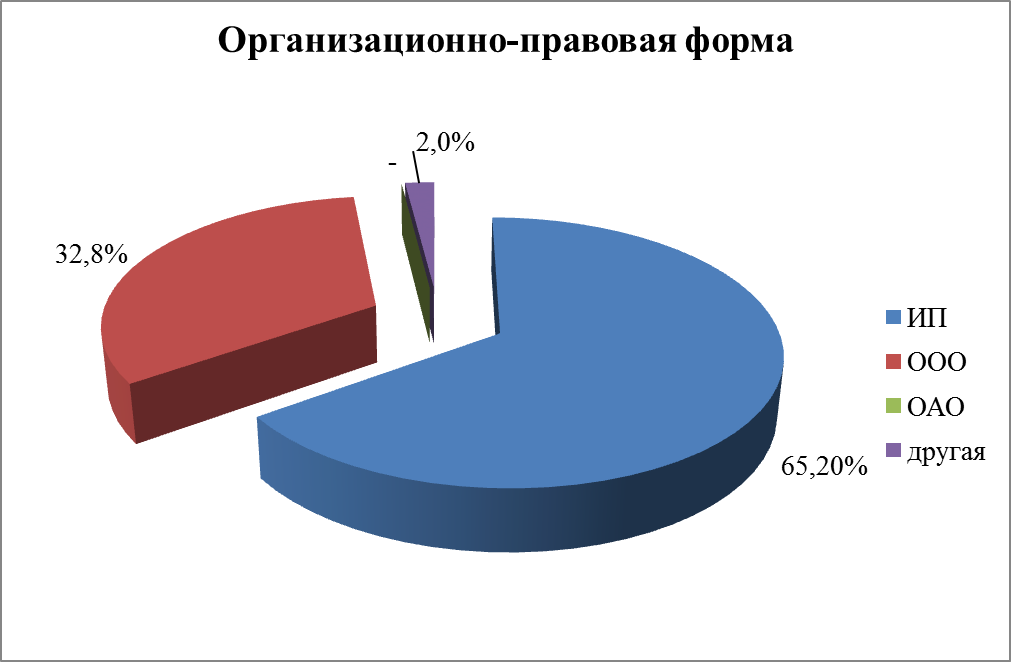 Срок осуществления предпринимательской деятельности 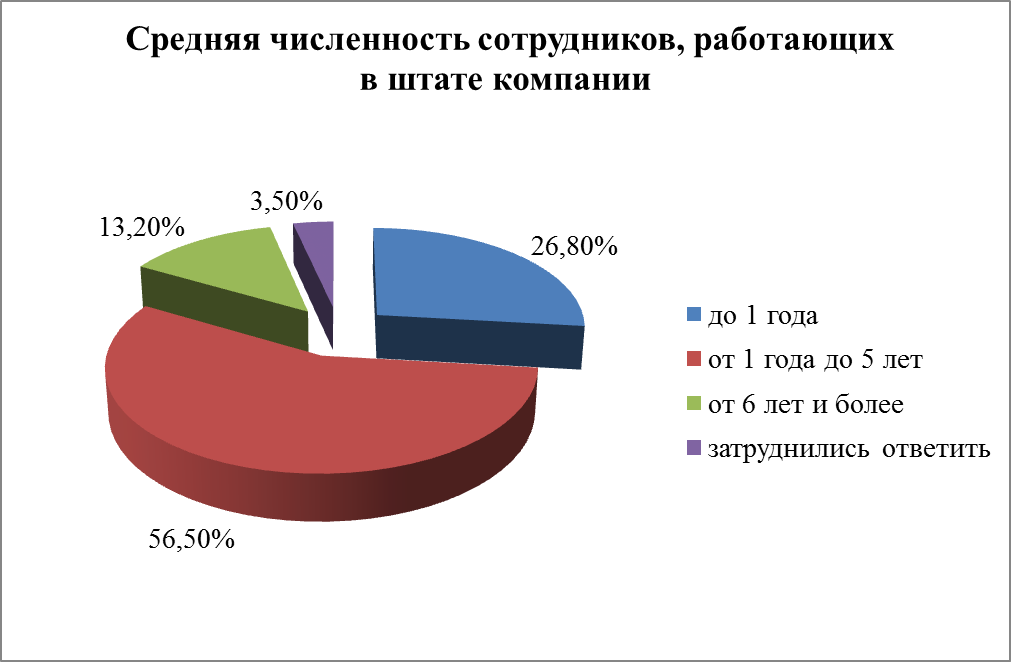 Укажите основной вид деятельности, осуществляемый Вашим предприятием?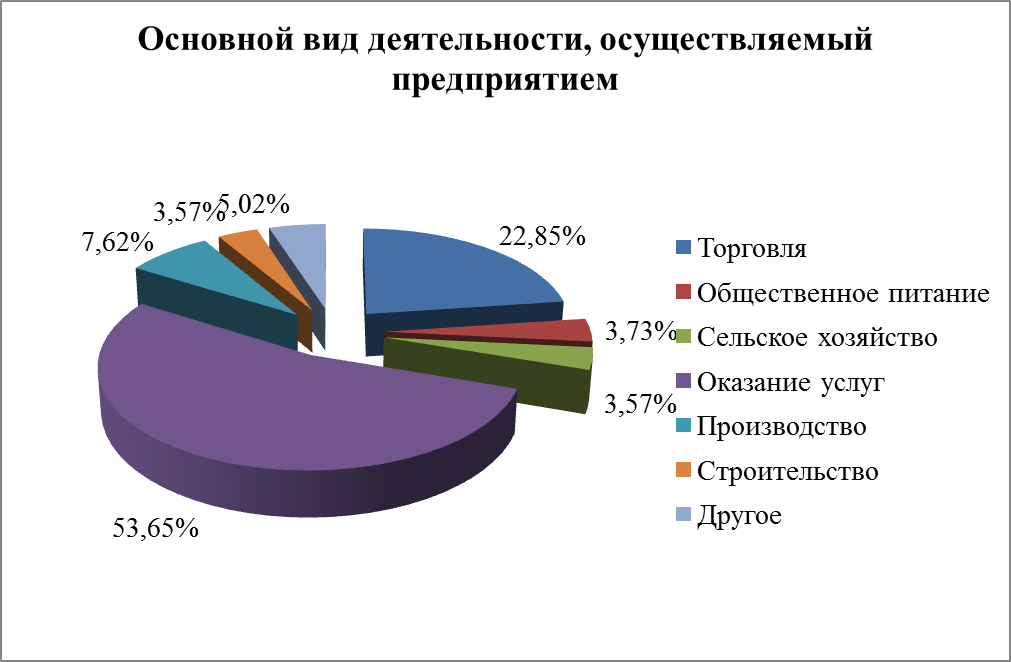 Укажите среднюю численность сотрудников, работающих в штате компании.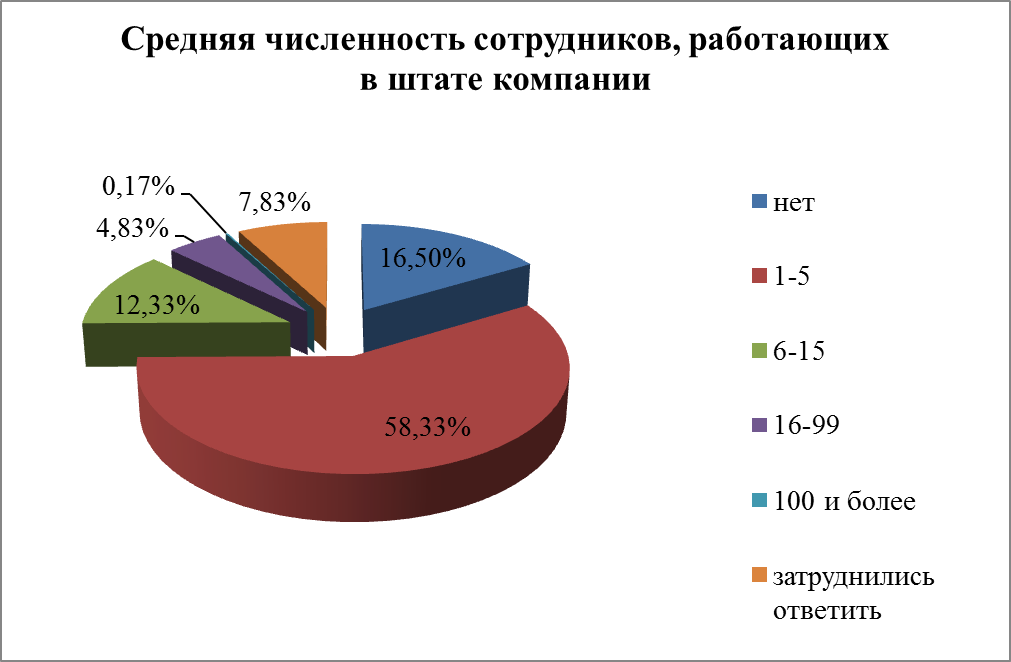 5. С какими проблемами Вы столкнулись при организации бизнеса?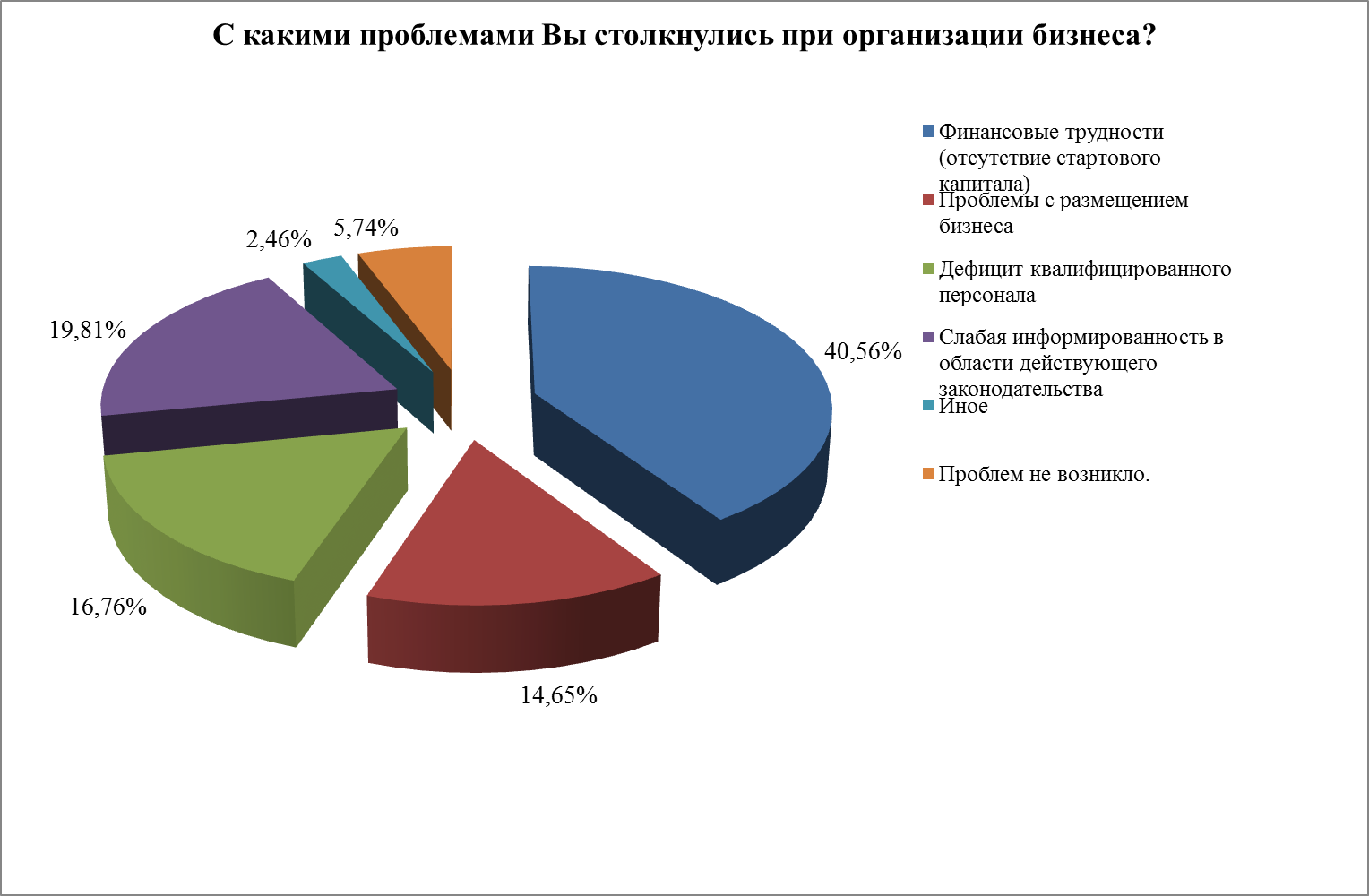 6. С какими проблемами чаще всего сталкивается предприниматель при прохождении процедур государственной регистрации бизнеса?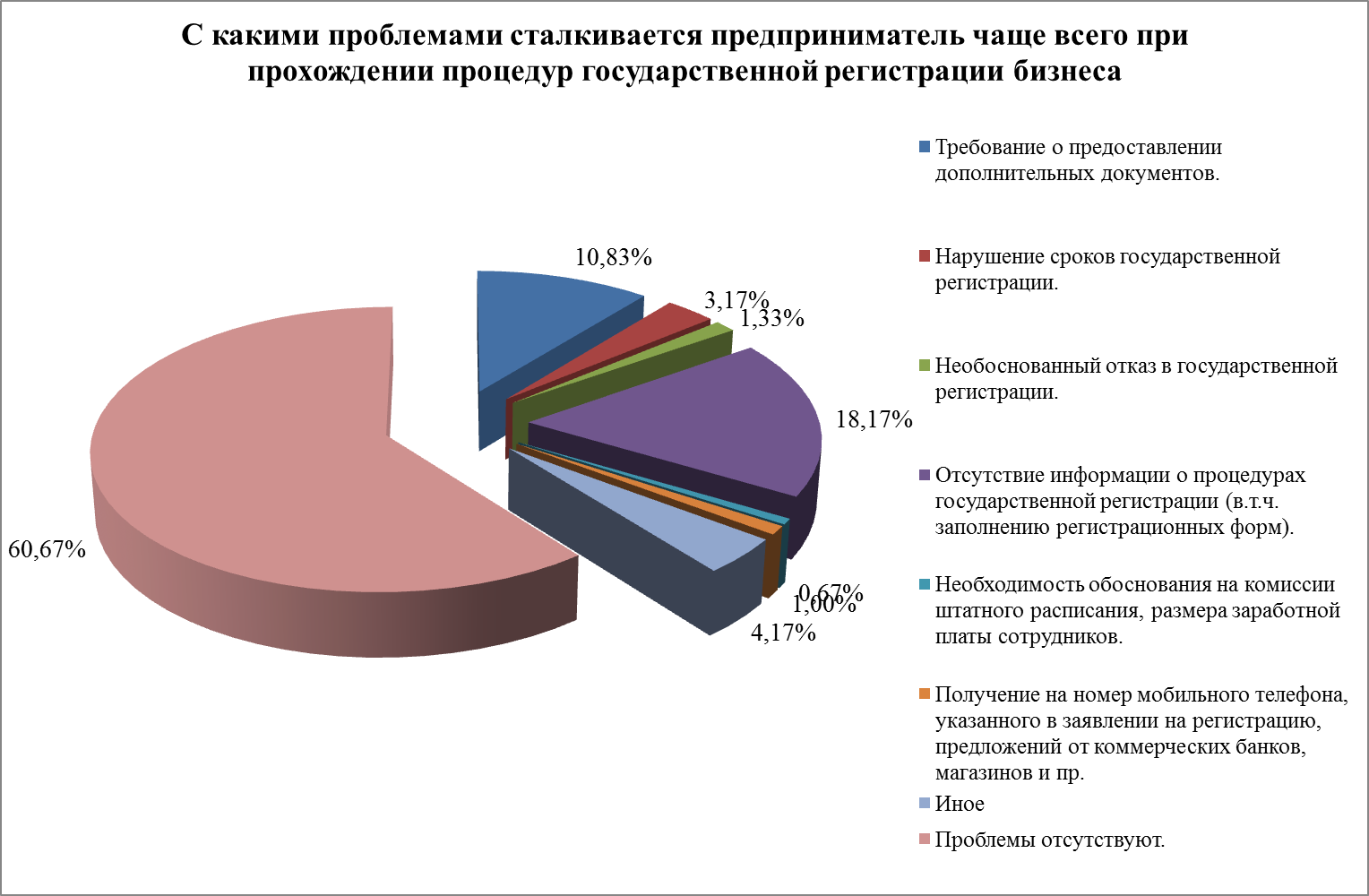 7.Какой налоговый режим Вы применяете?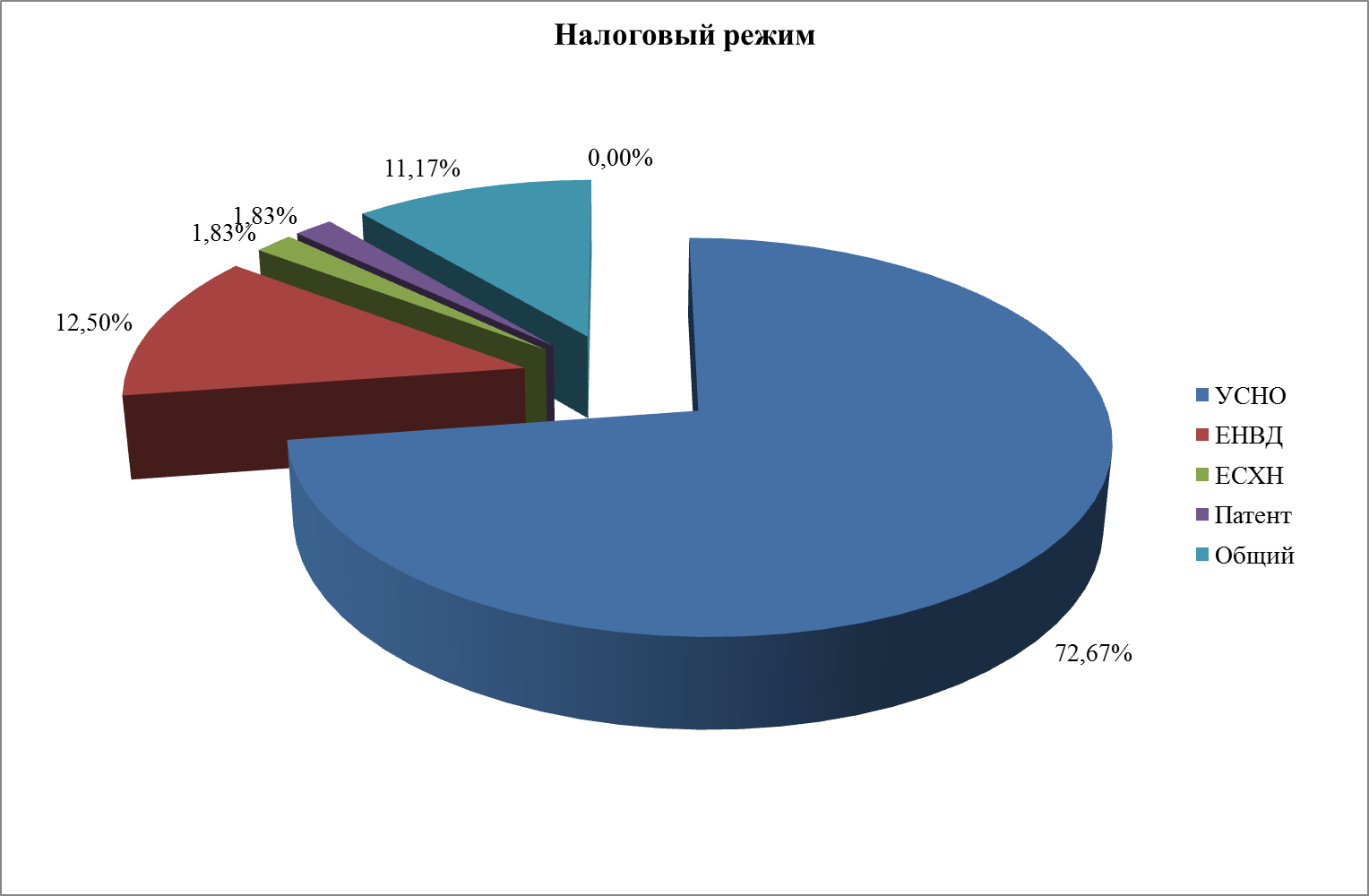 8.Назовите основные проблемы, связанные с налогообложением?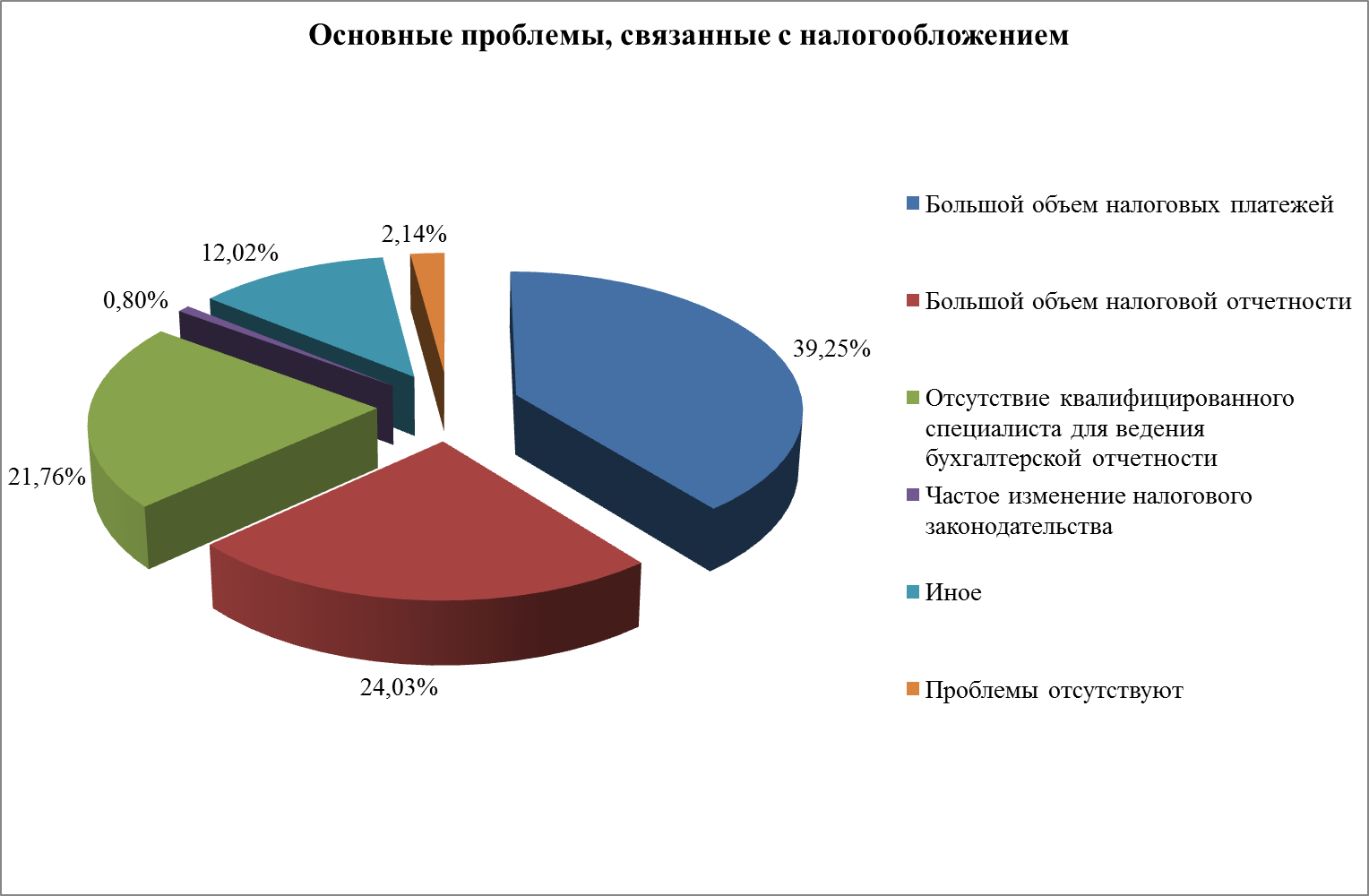 9. Знаете ли вы о "налоговых каникулах" в Ростовской области? Если да. То пользуетесь ли указанной льготой?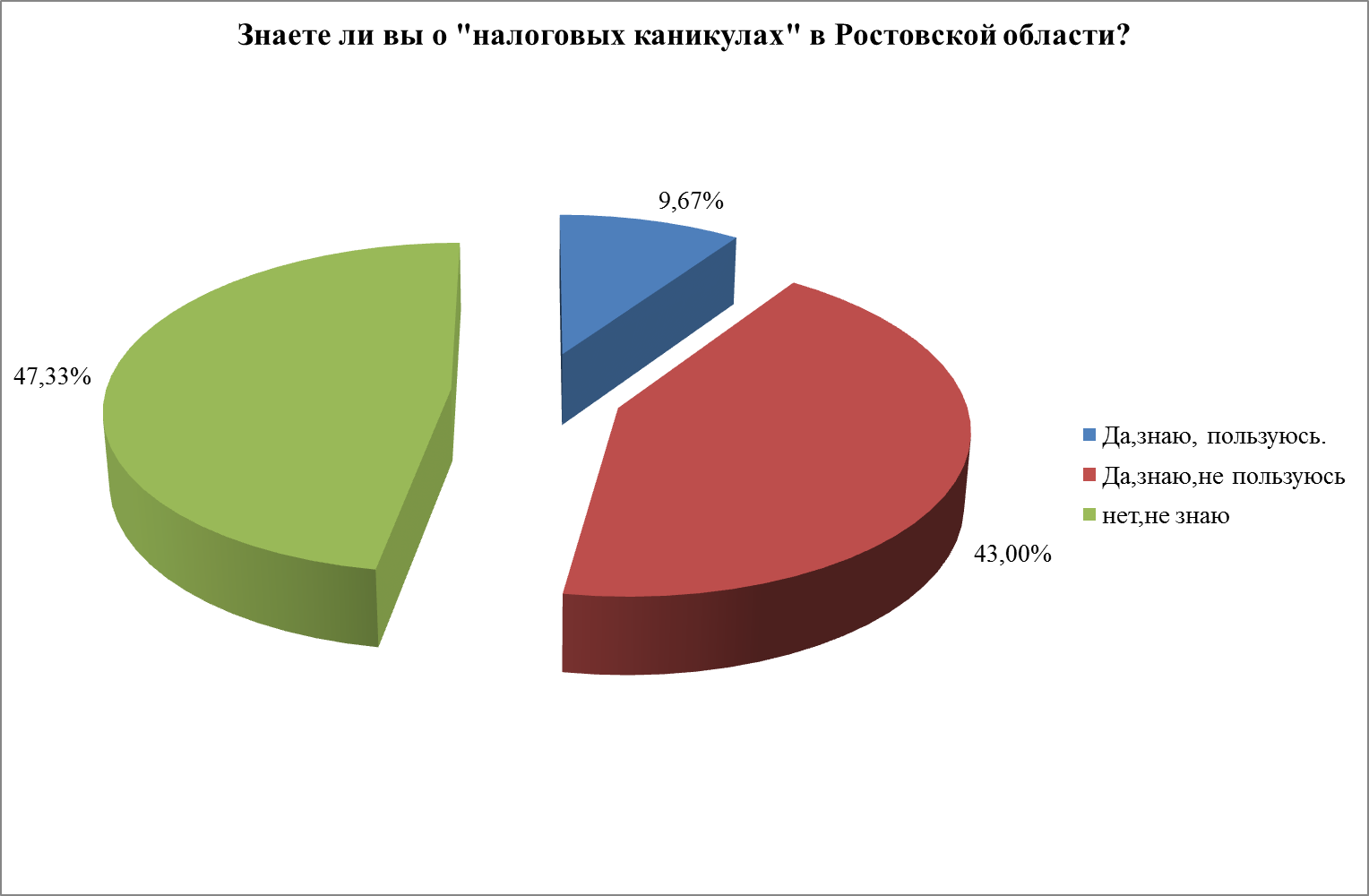 10. Как вы оцениваете предоставление предпринимателям указанной налоговой льготы?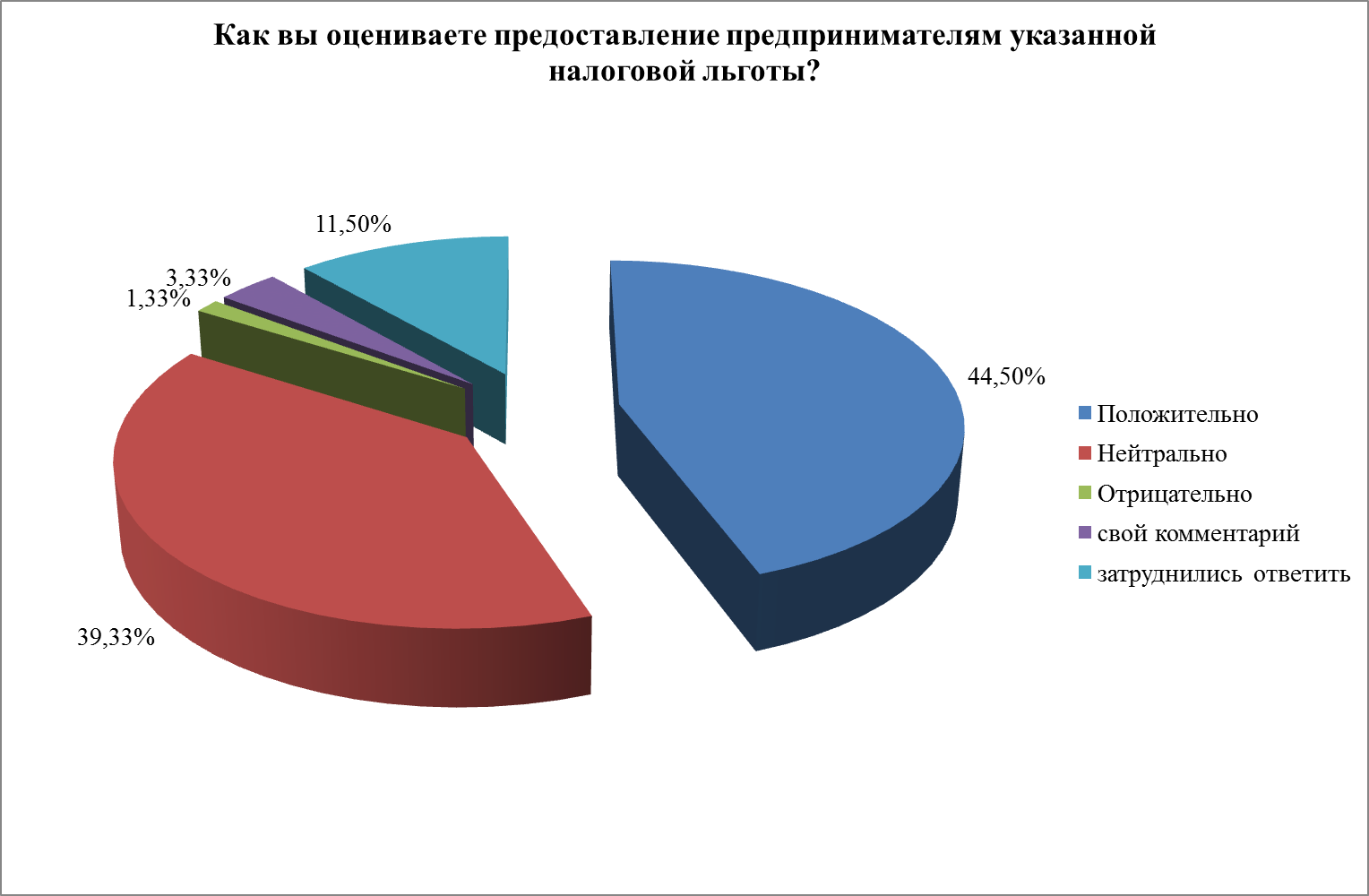 11.Присвойте каждой сфере, в которой есть проблемы, препятствующие развитию Вашего бизнеса, значение от 1 до 5, где 1-нет проблем, 5-существенные проблемы.2 Как за последний год изменилась ситуация, связанная с отдельными сферами функционирования бизнеса?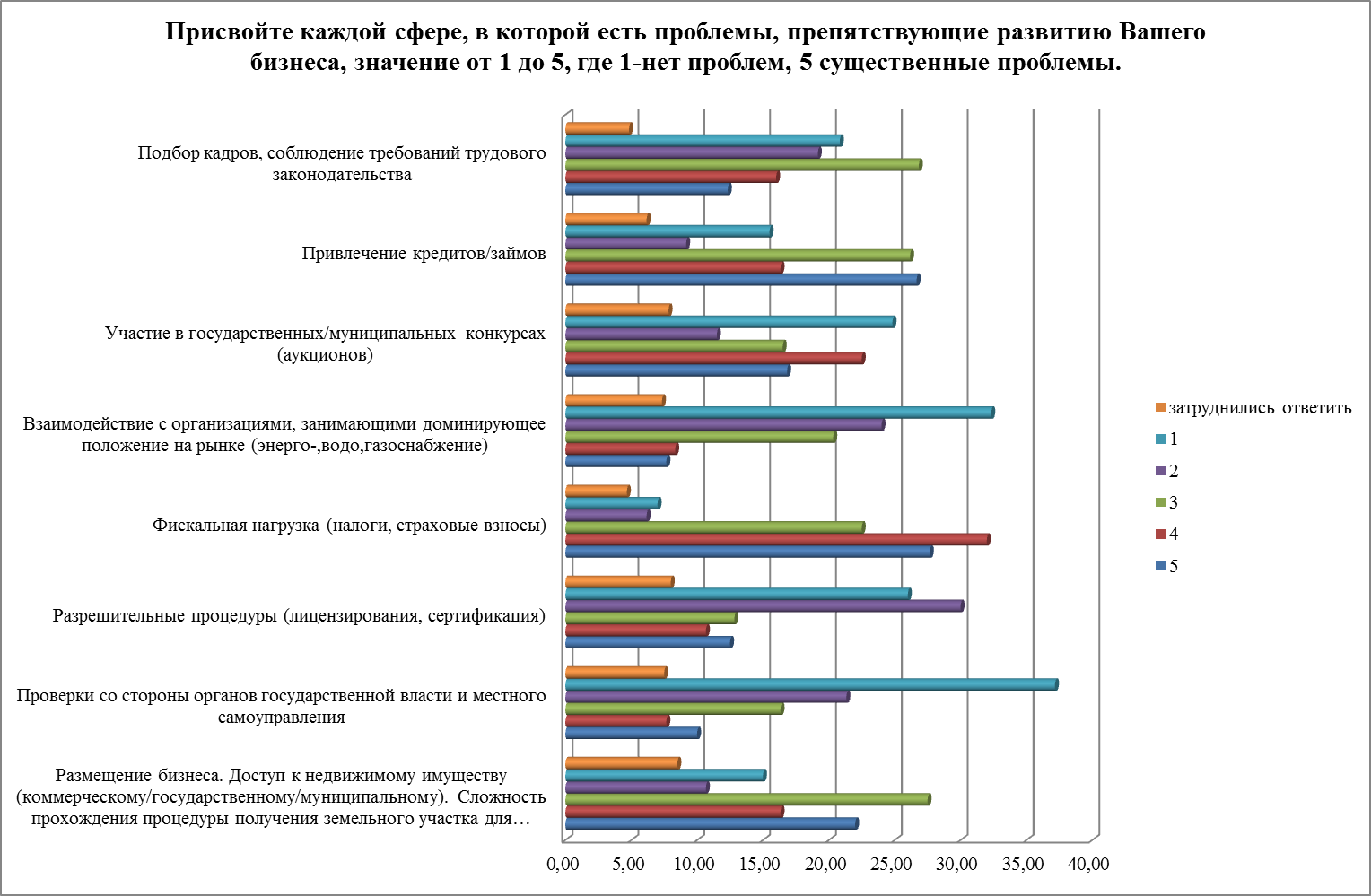 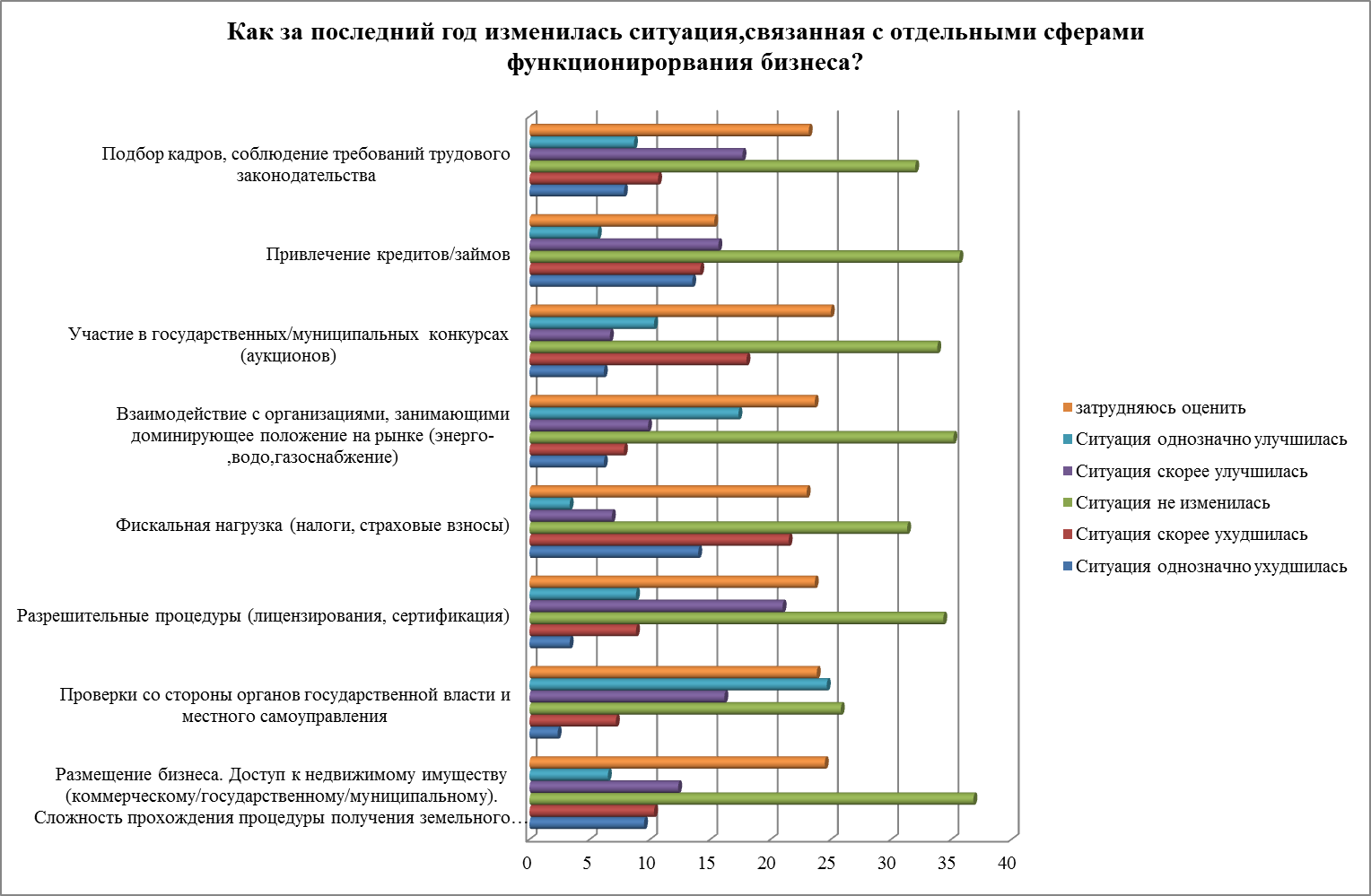 13.Отметьте,  представители каких государственных и муниципальных контрольно-надзорных органов наиболее часто проверяют Ваше предприятие: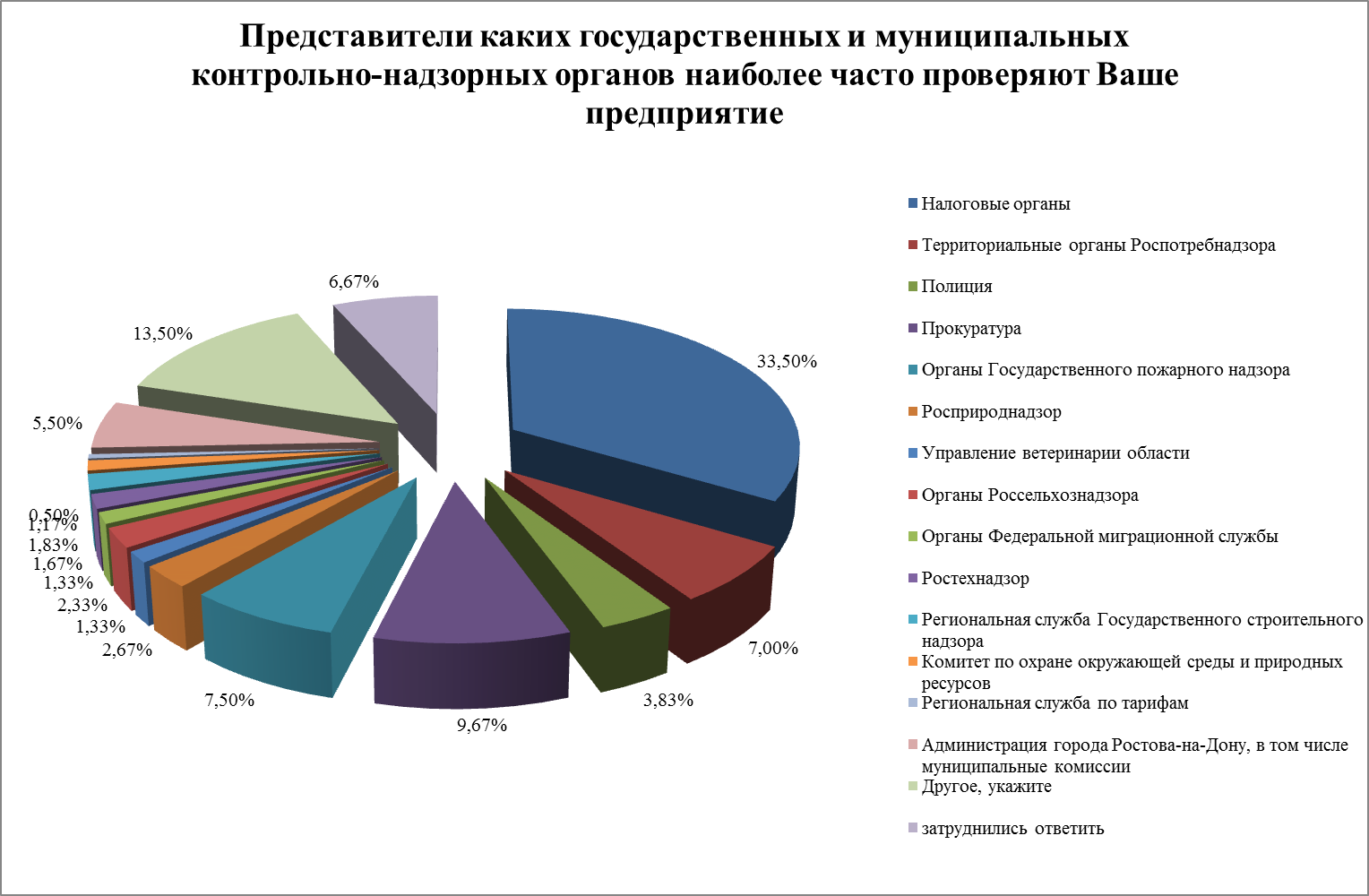 14. Какова средняя частота каких-либо проверок на Вашем предприятии (в организации)?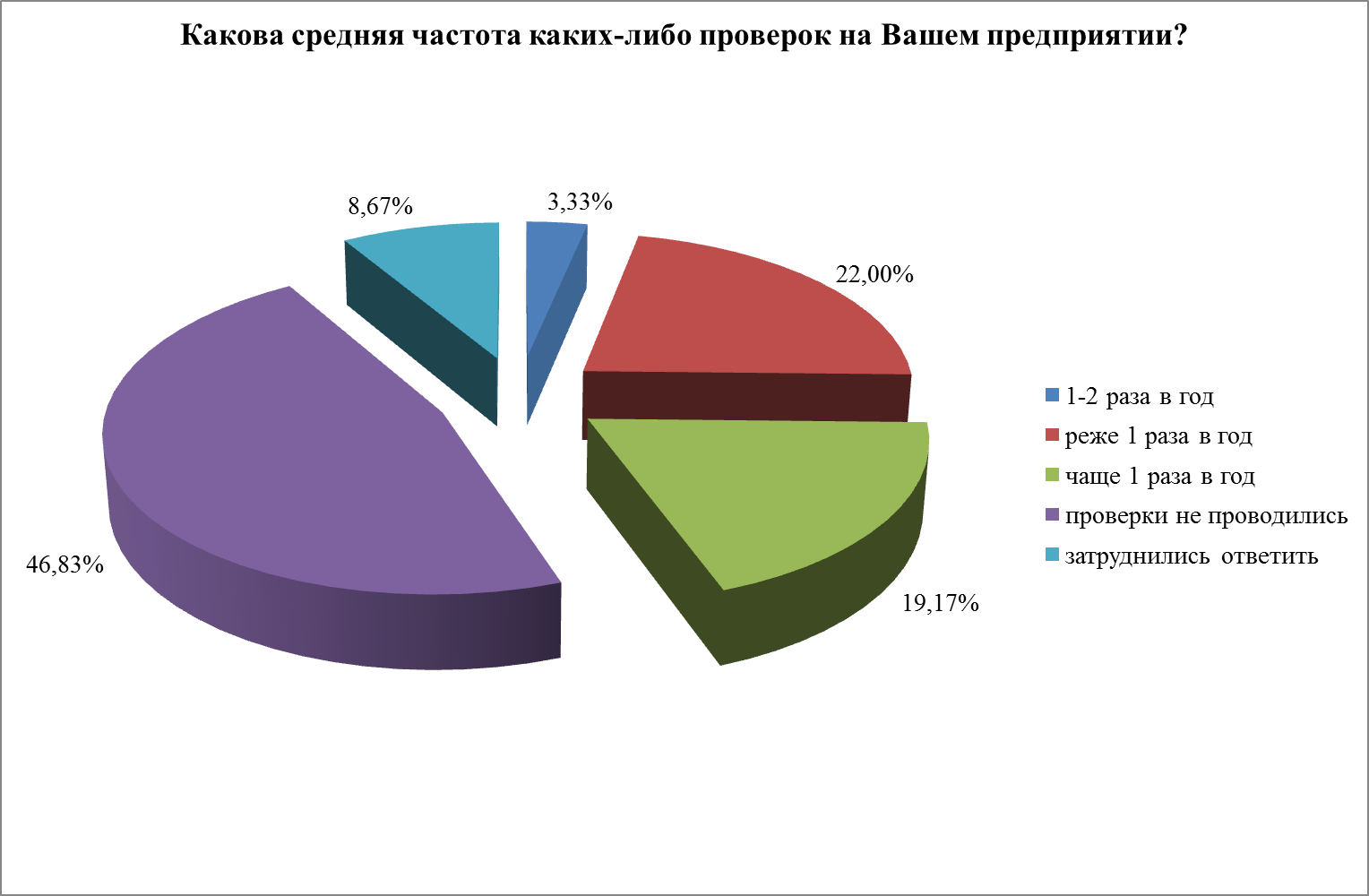 15. Какие виды проверок были проведены в Вашей компании за текущий год?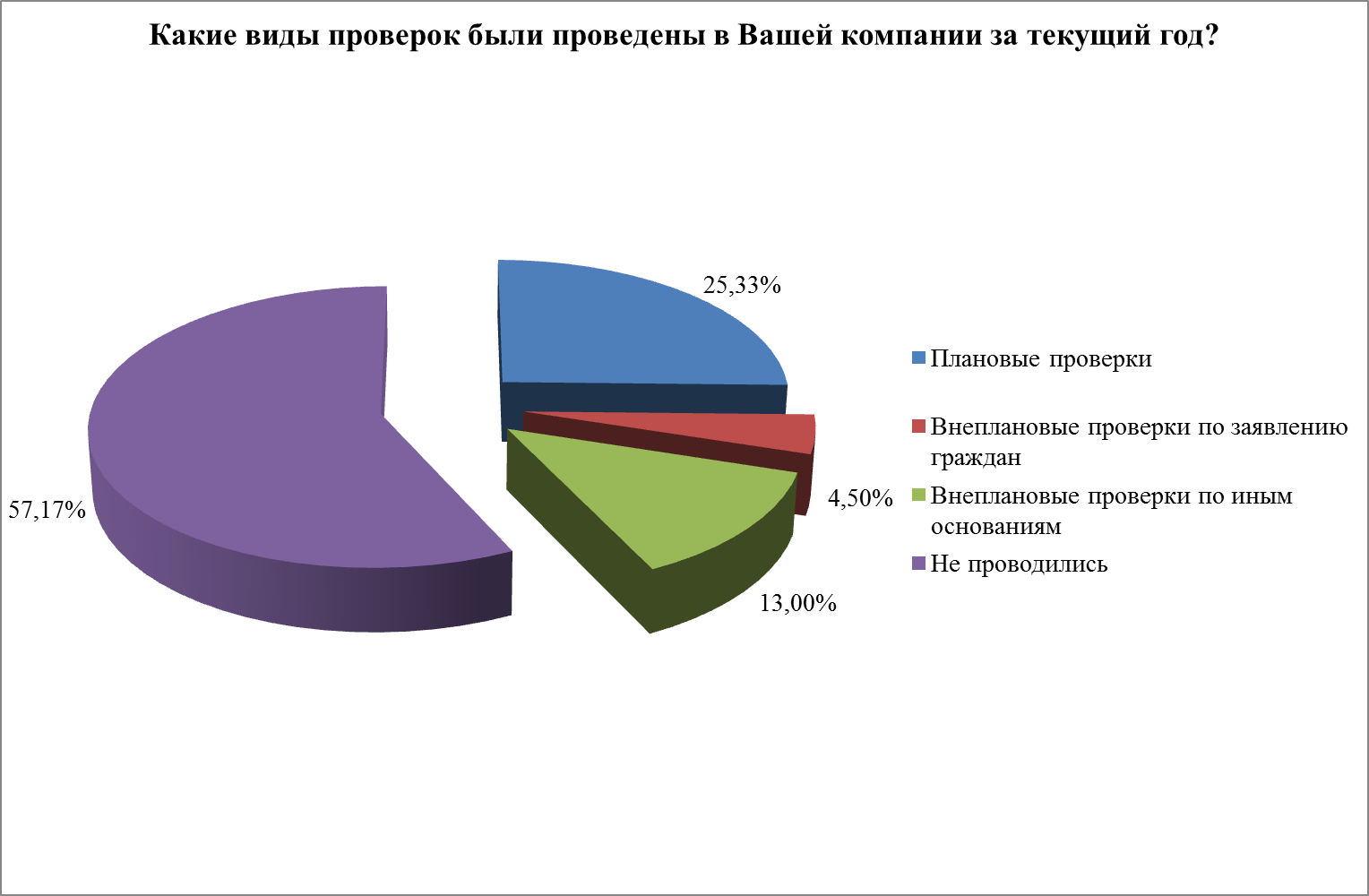 16. Как, по Вашему мнению, поступают предприниматели, если в ходе проверок выявляются какие-либо нарушения?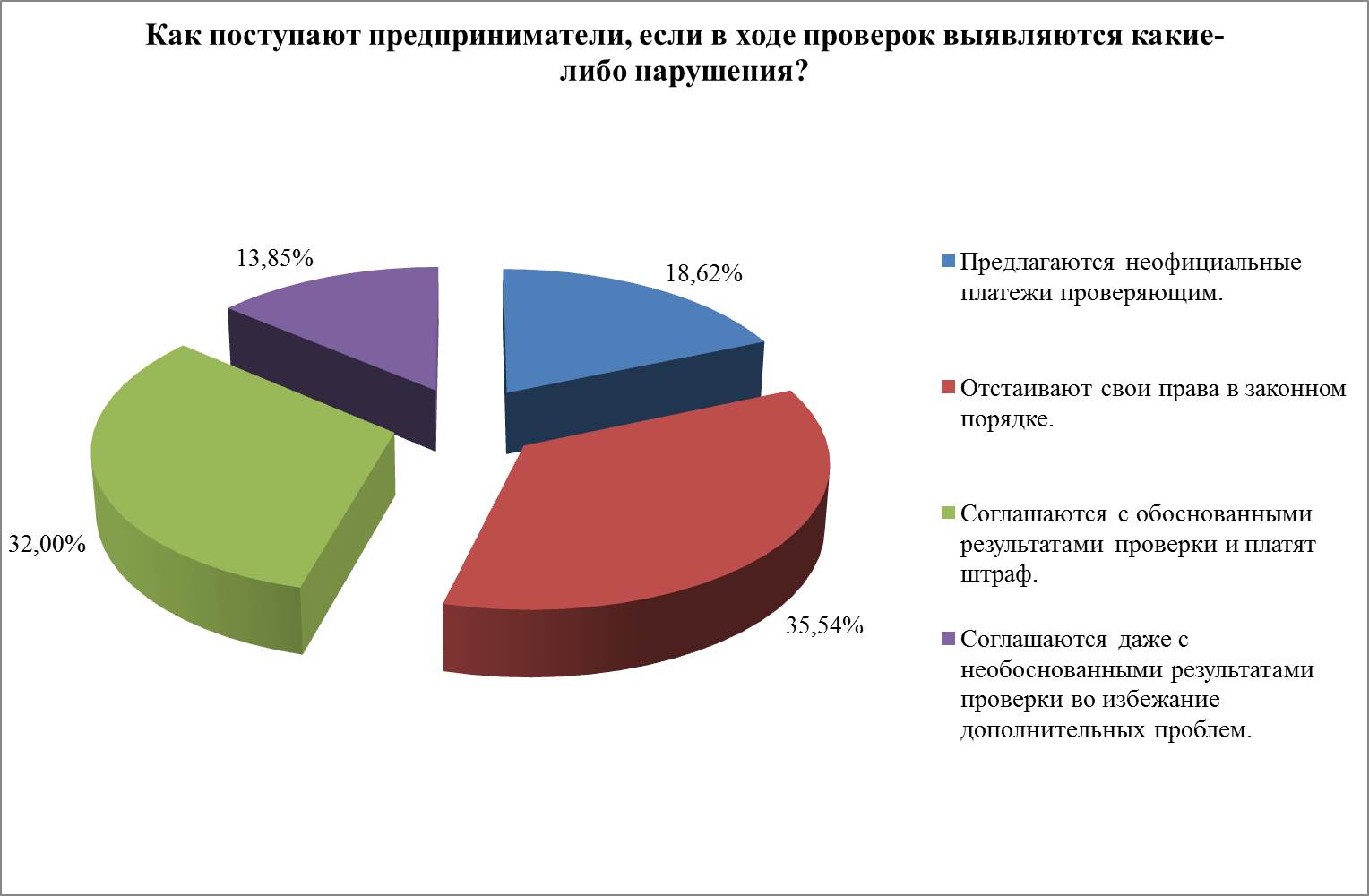 17. Сталкивались ли Вы в последний год с «криминальным давлением» на бизнес?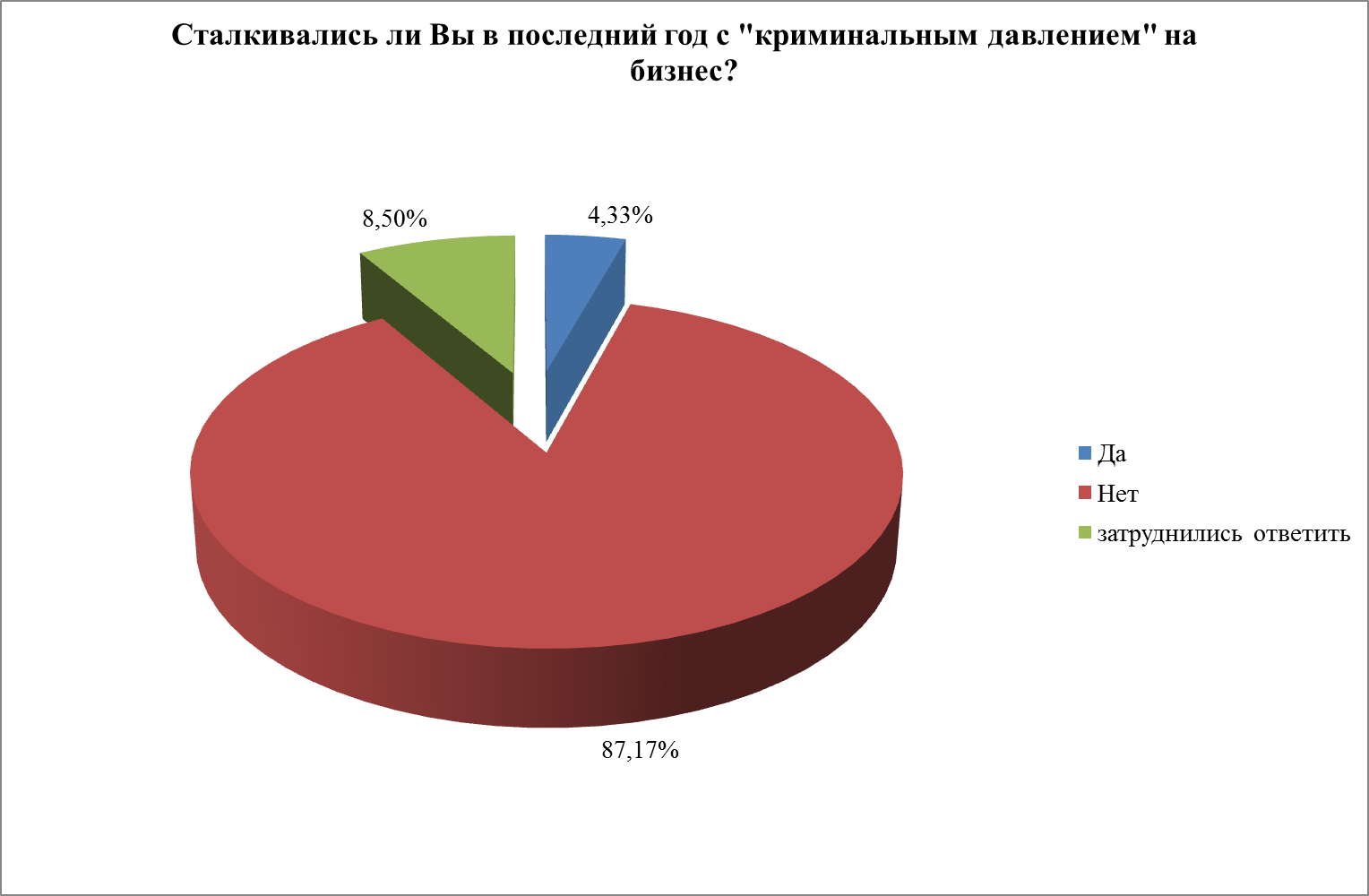 18. Обращались ли Вы для решения указанной проблемы в правоохранительные органы?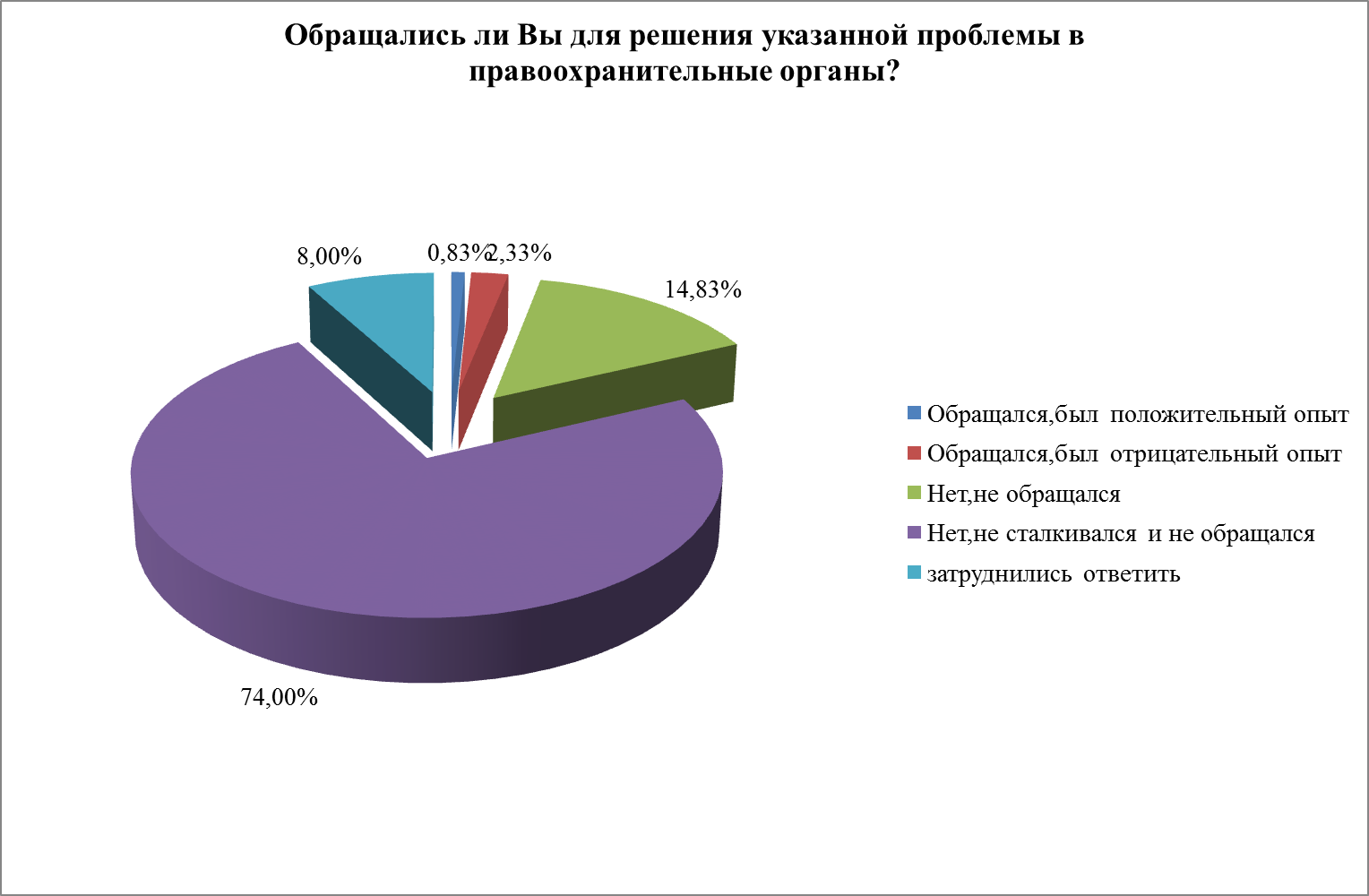 19. Как Вы оформляете отношения с наемными работниками?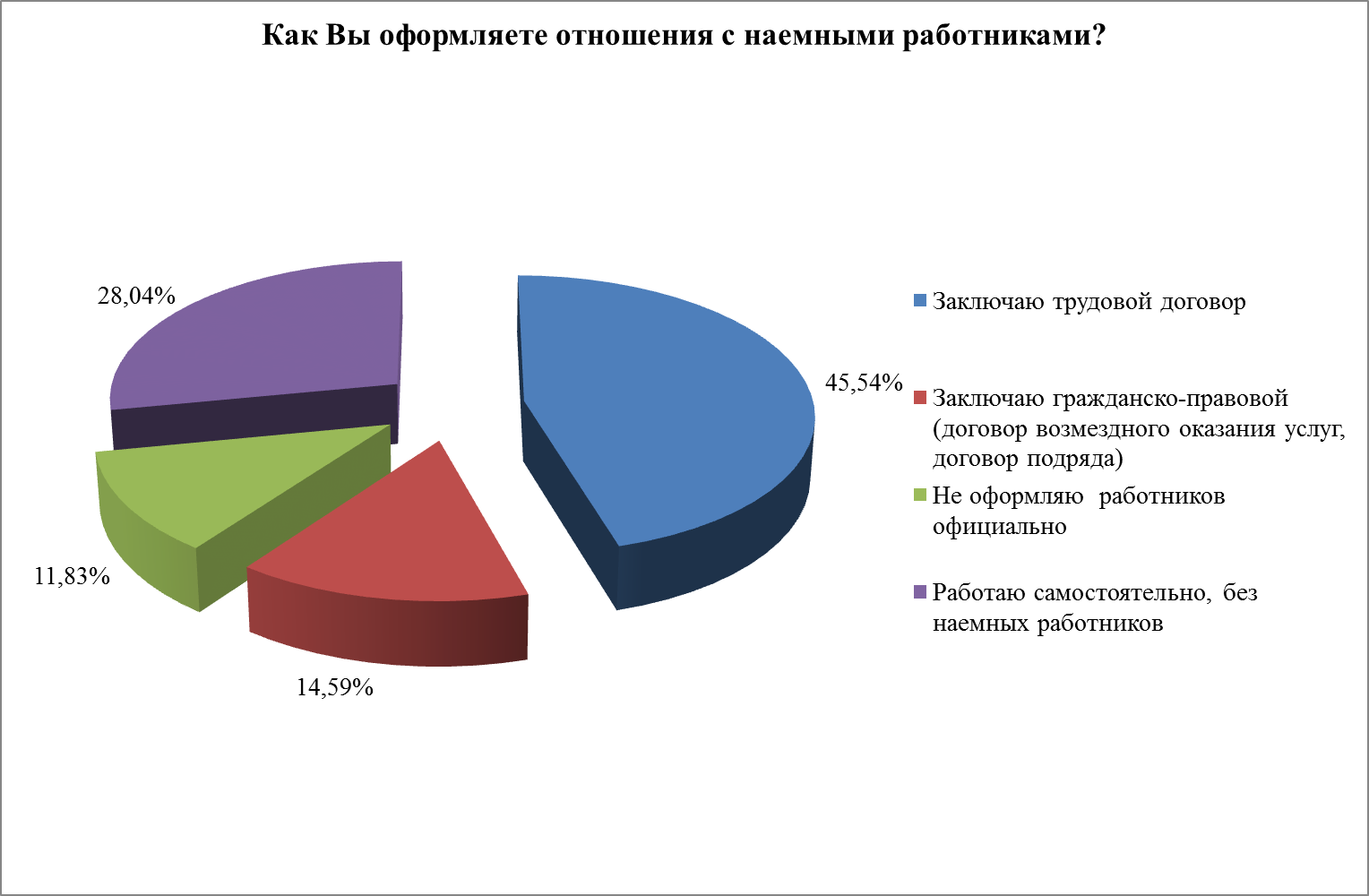 20.Какие проблемы Вы испытываете при работе с кадрами?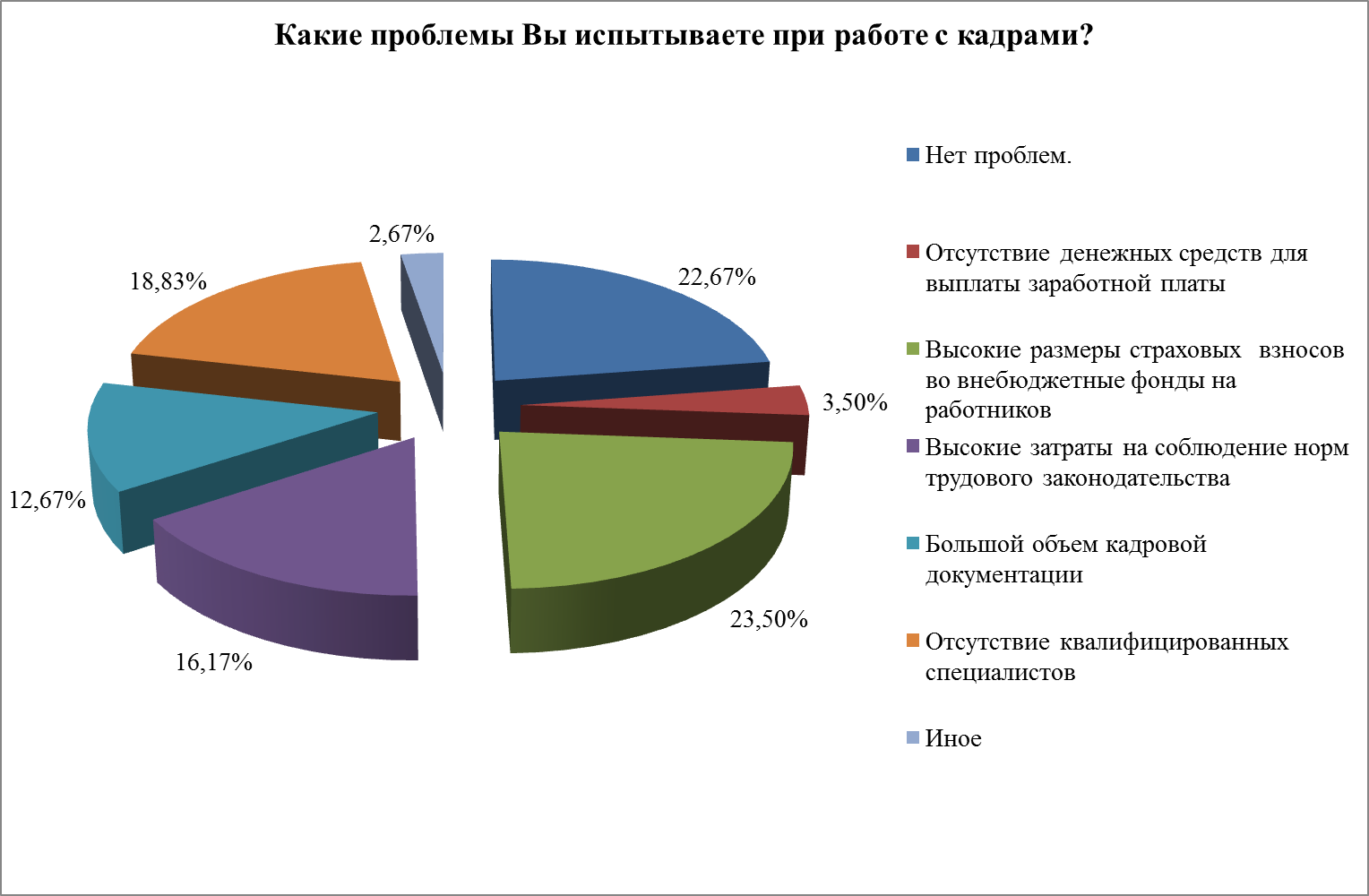 21. Назовите основные источники привлечения кадров.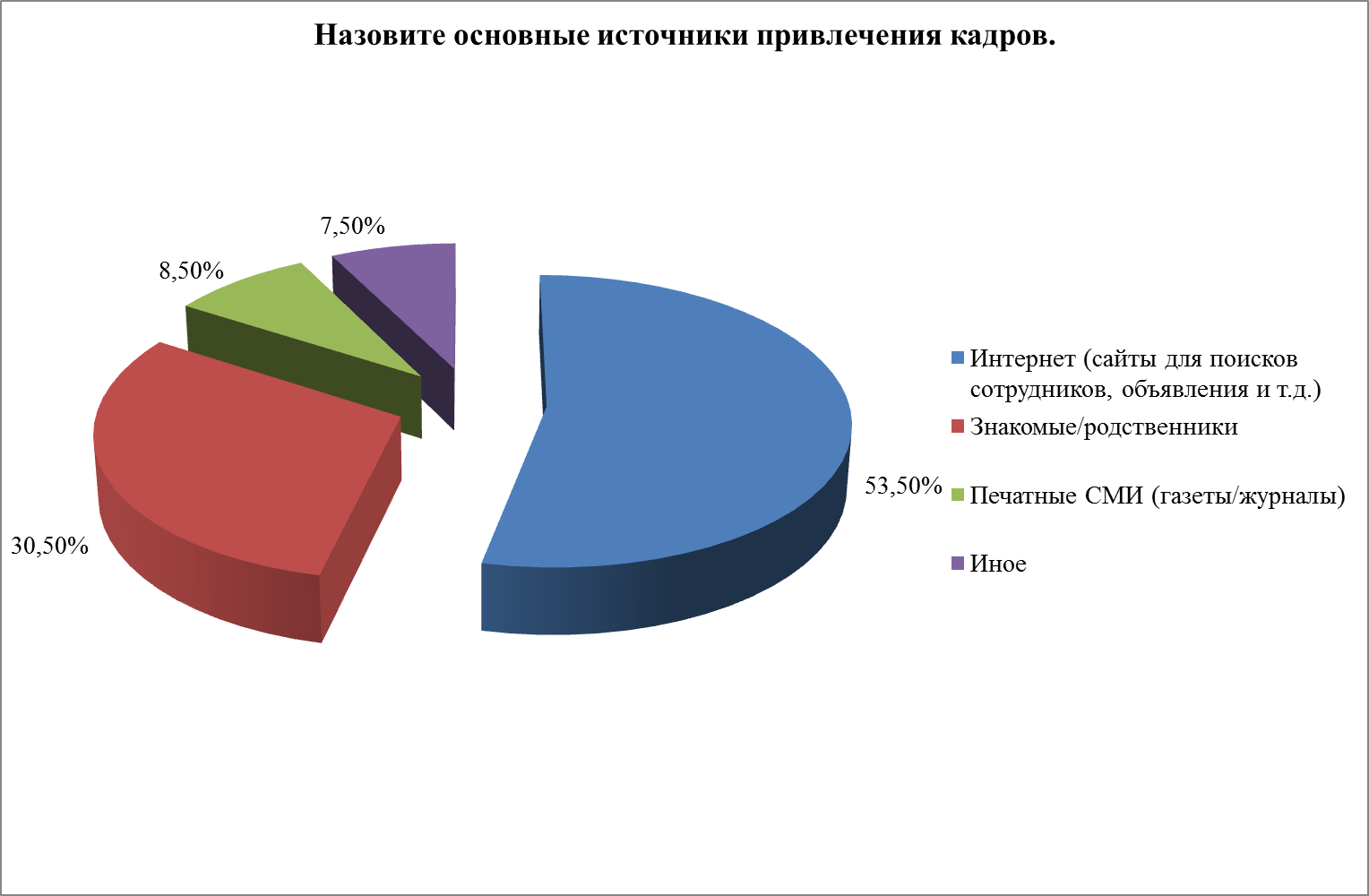 22. Перечислите проблемы, с которыми сталкиваются предприниматели при взаимодействии с организациями, занимающими доминирующее положение на рынке (энерго-, водо-, газоснабжающие организации)?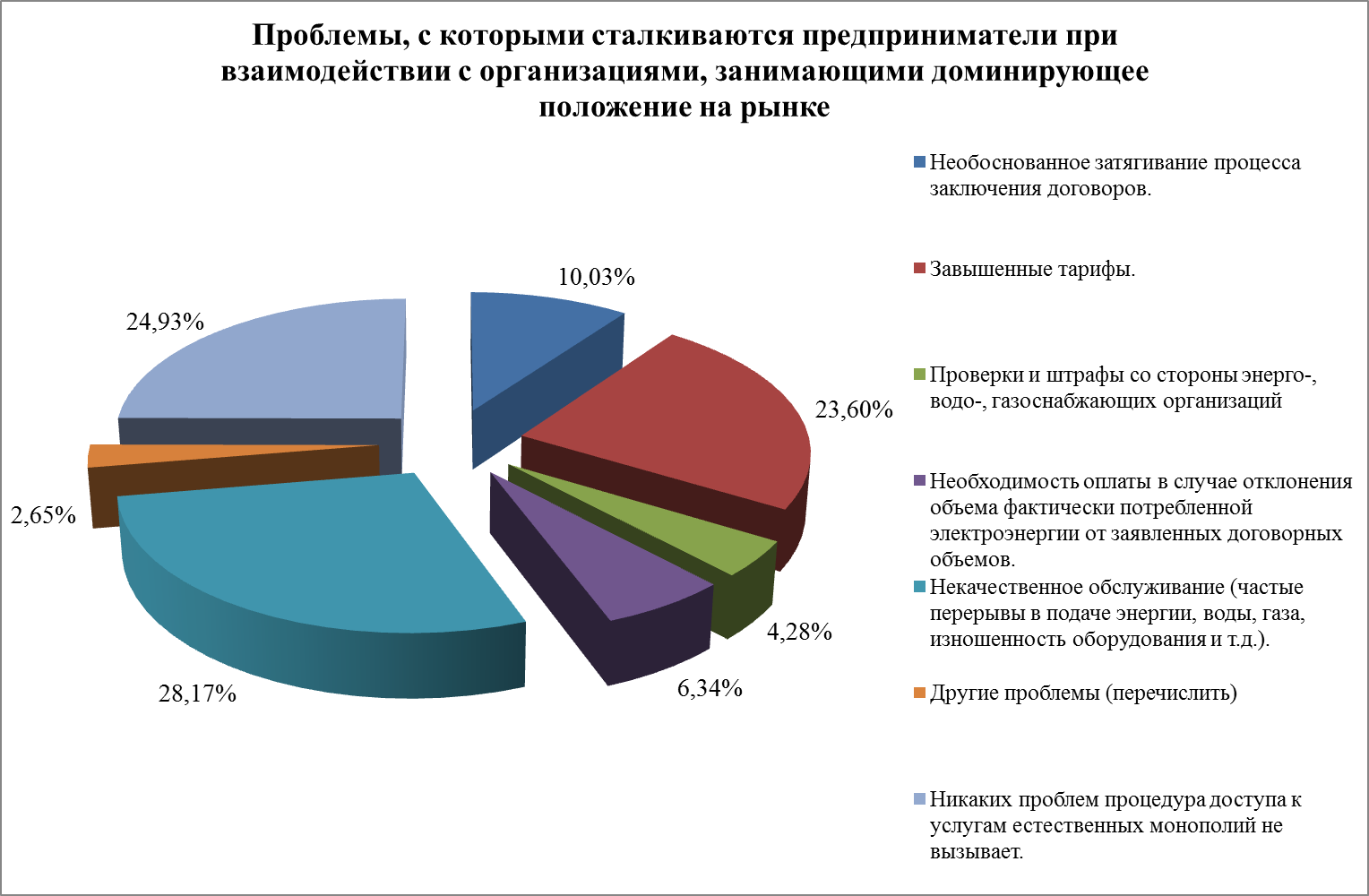 23. С какими проблемами Вы столкнулись при участии в муниципальных закупках?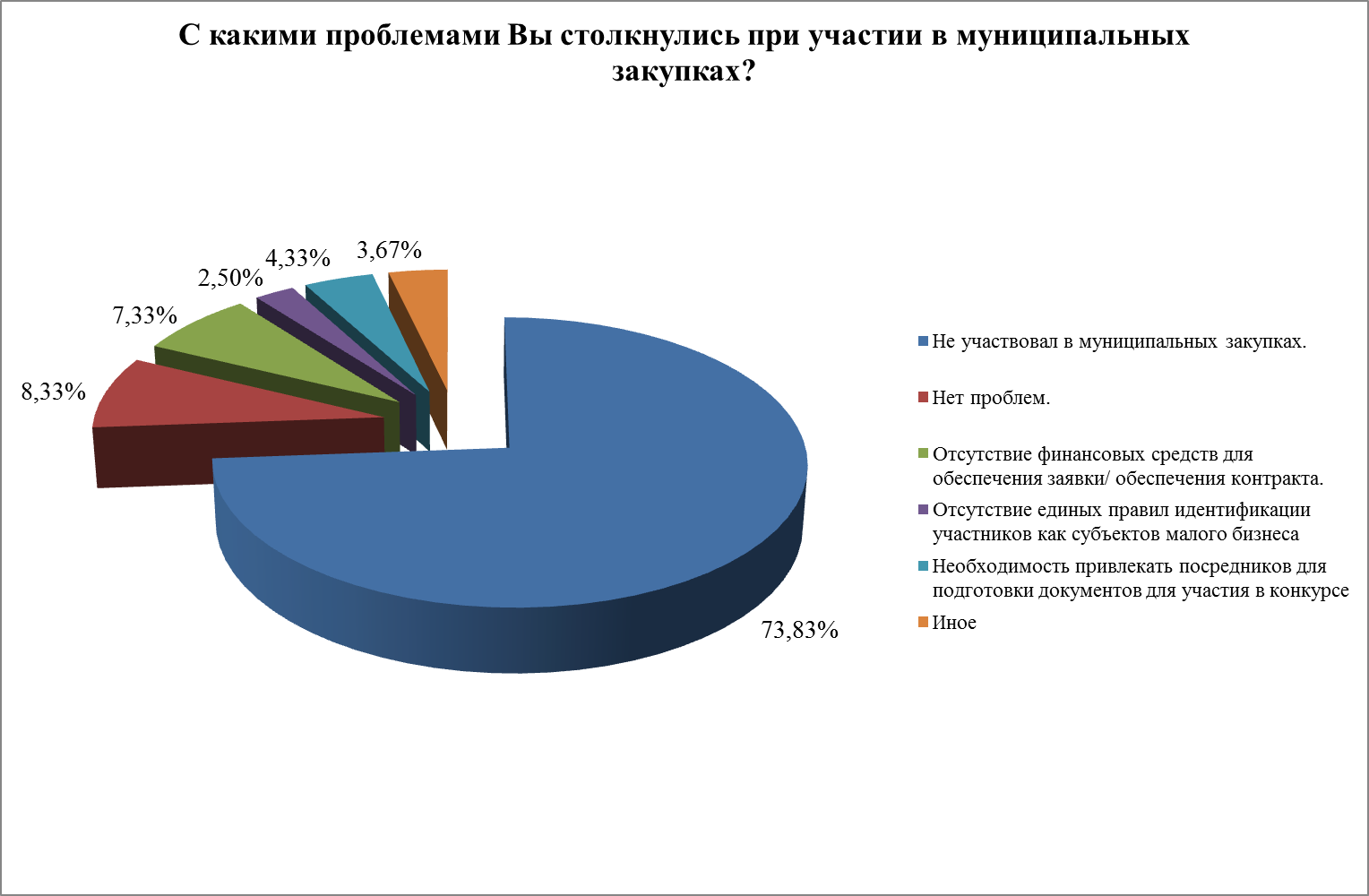 24. Подключены ли Вы к системе ЕГАИС?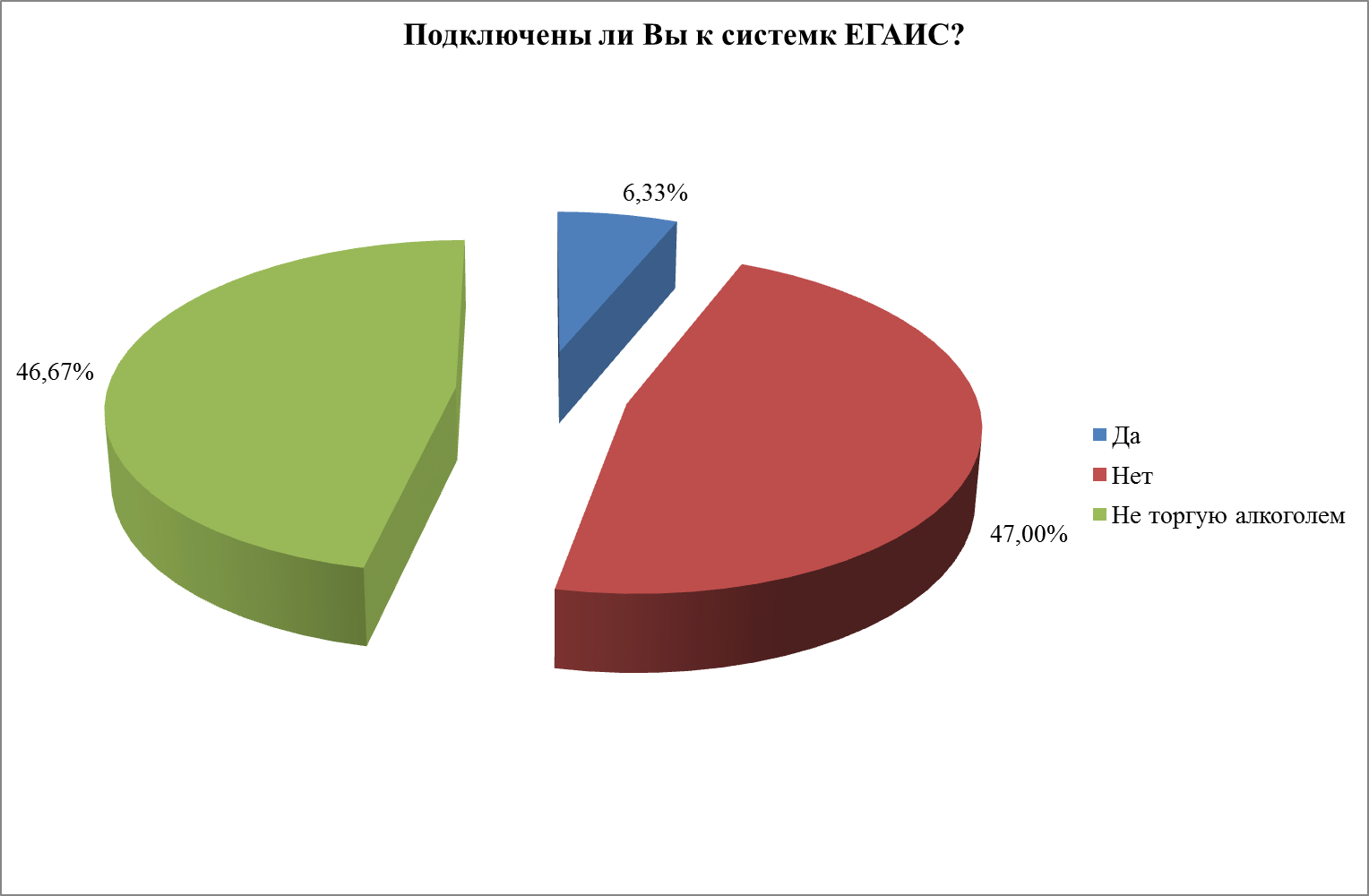 25.  С какими проблемами Вы столкнулись при подключении к ЕГАИС?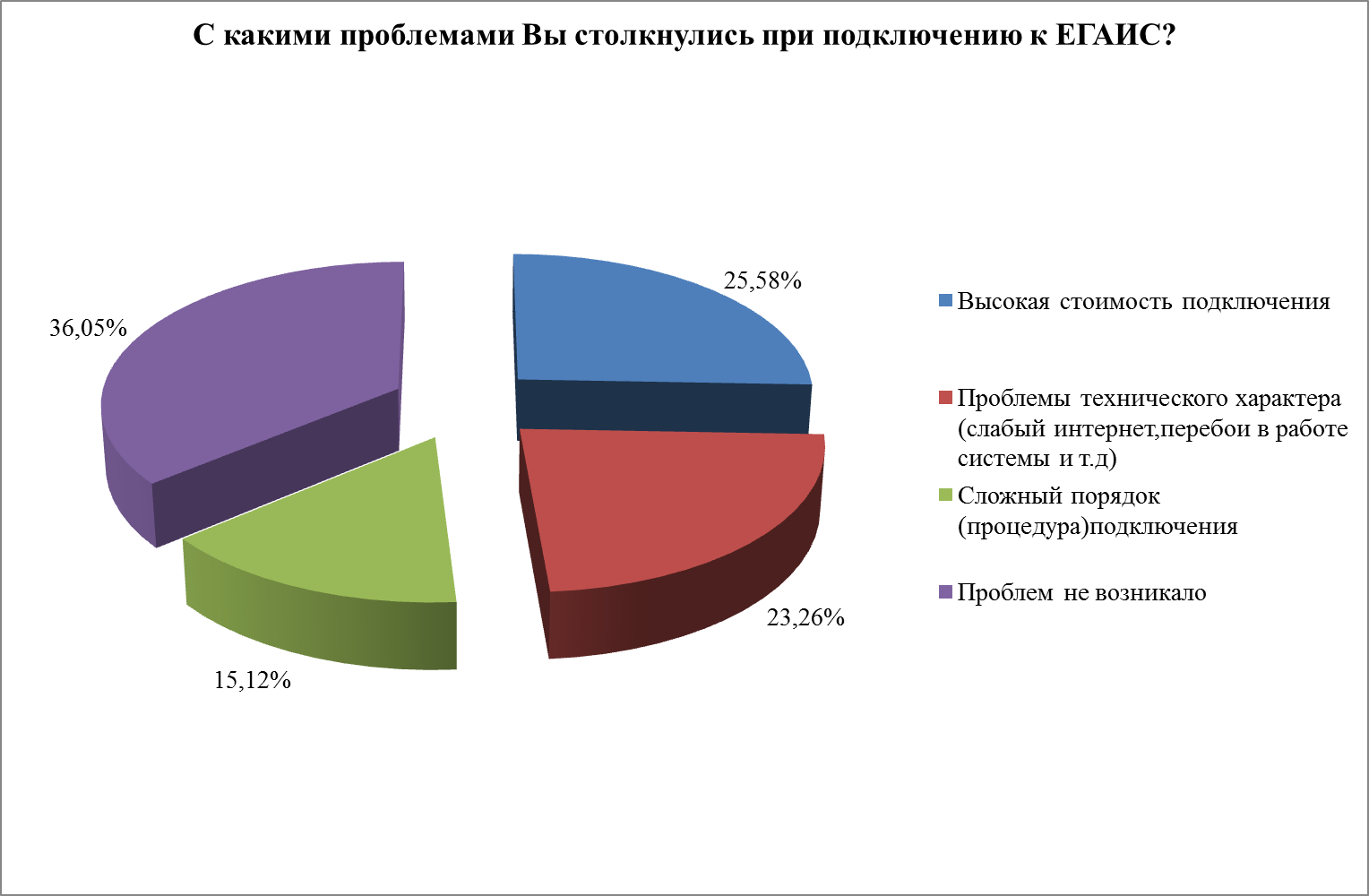 26. Пользуетесь ли Вы займами/микрозаймами/ кредитами для предпринимательской деятельности?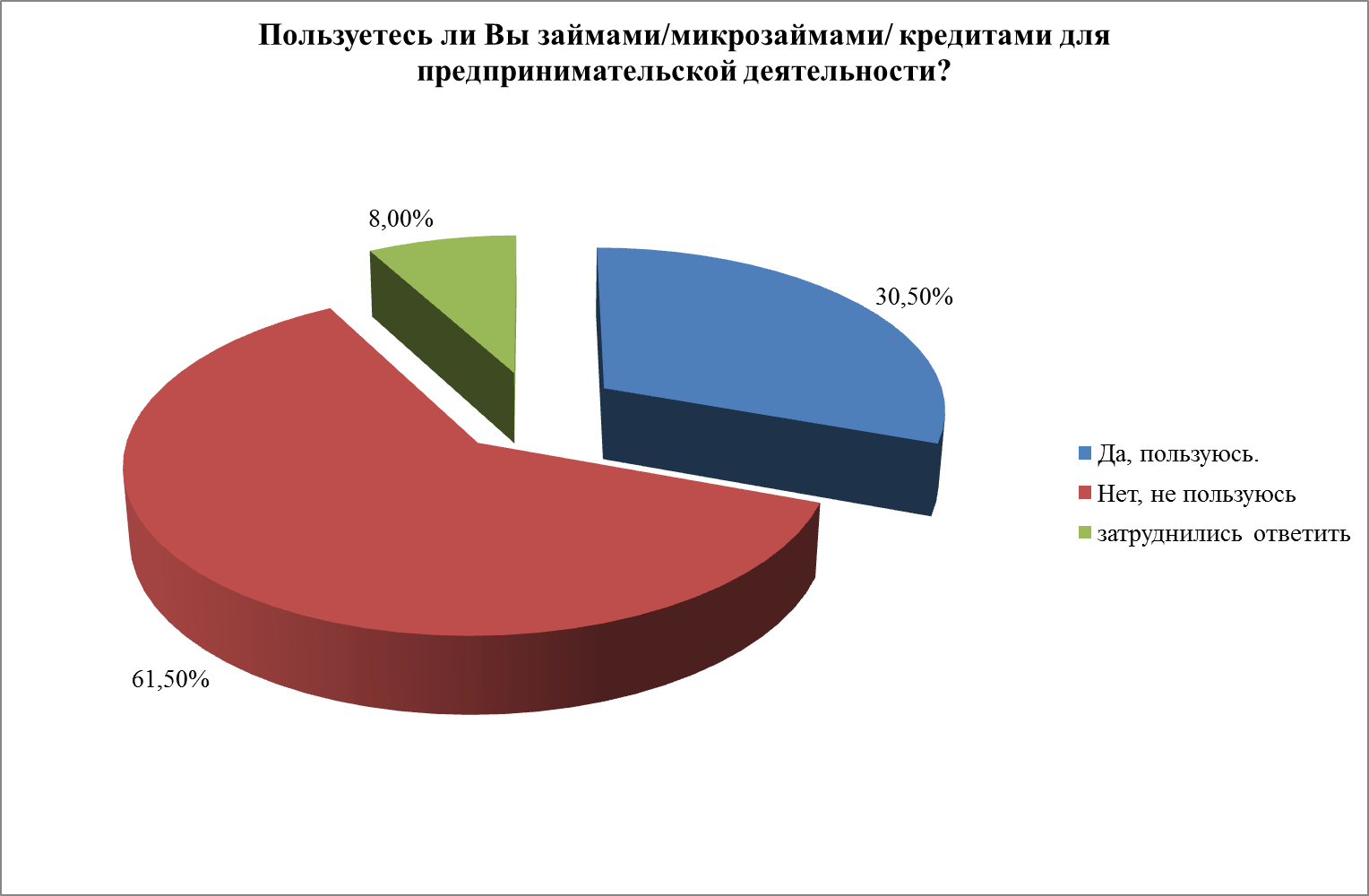 27. С какими проблемами Вы столкнулись при обращении за займами или кредитами?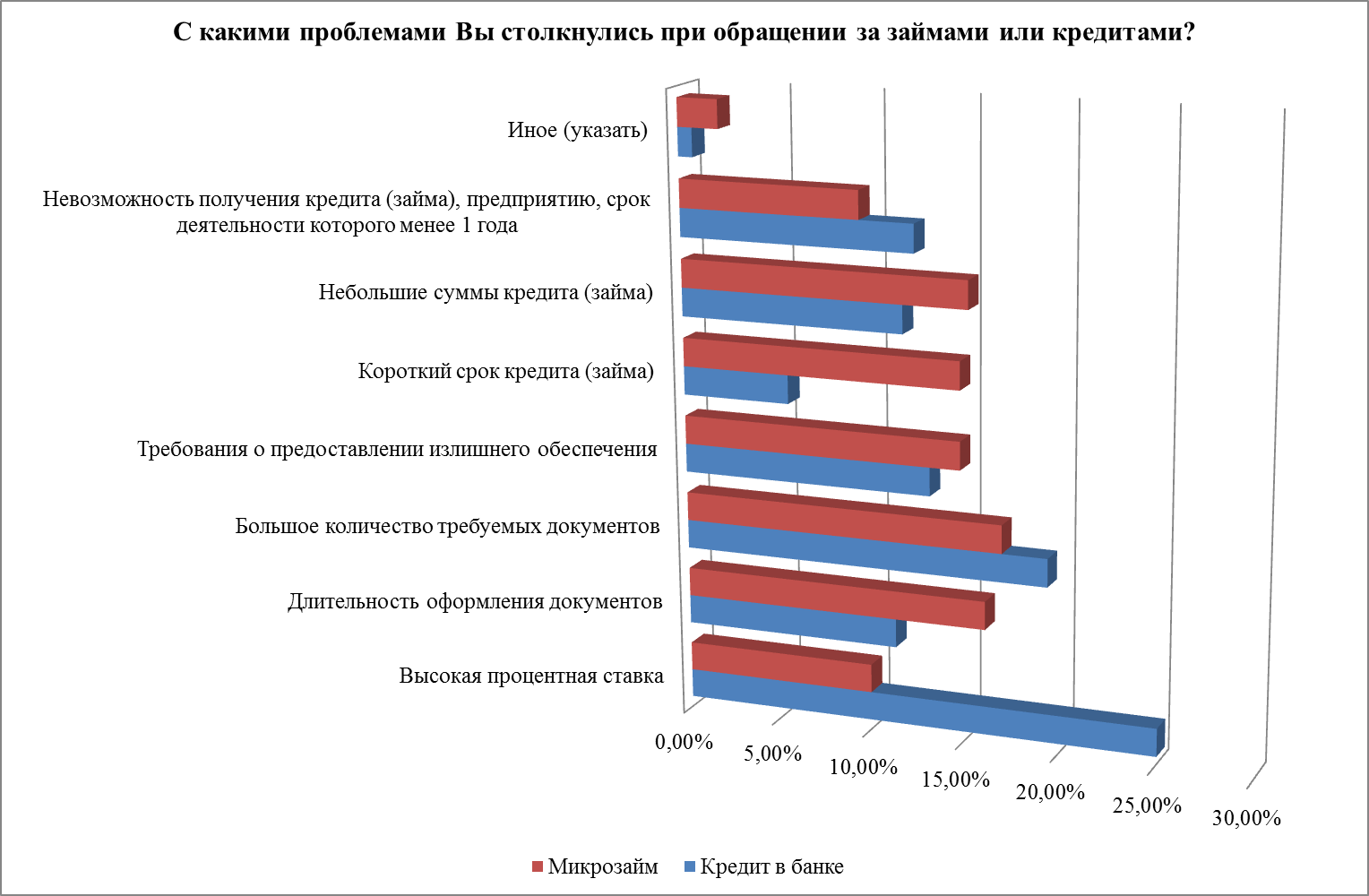 28. Сталкивались ли Вы с процедурой оформления прав (аренда/выкуп) на муниципальное имущество (недвижимость и/или земельные участки)?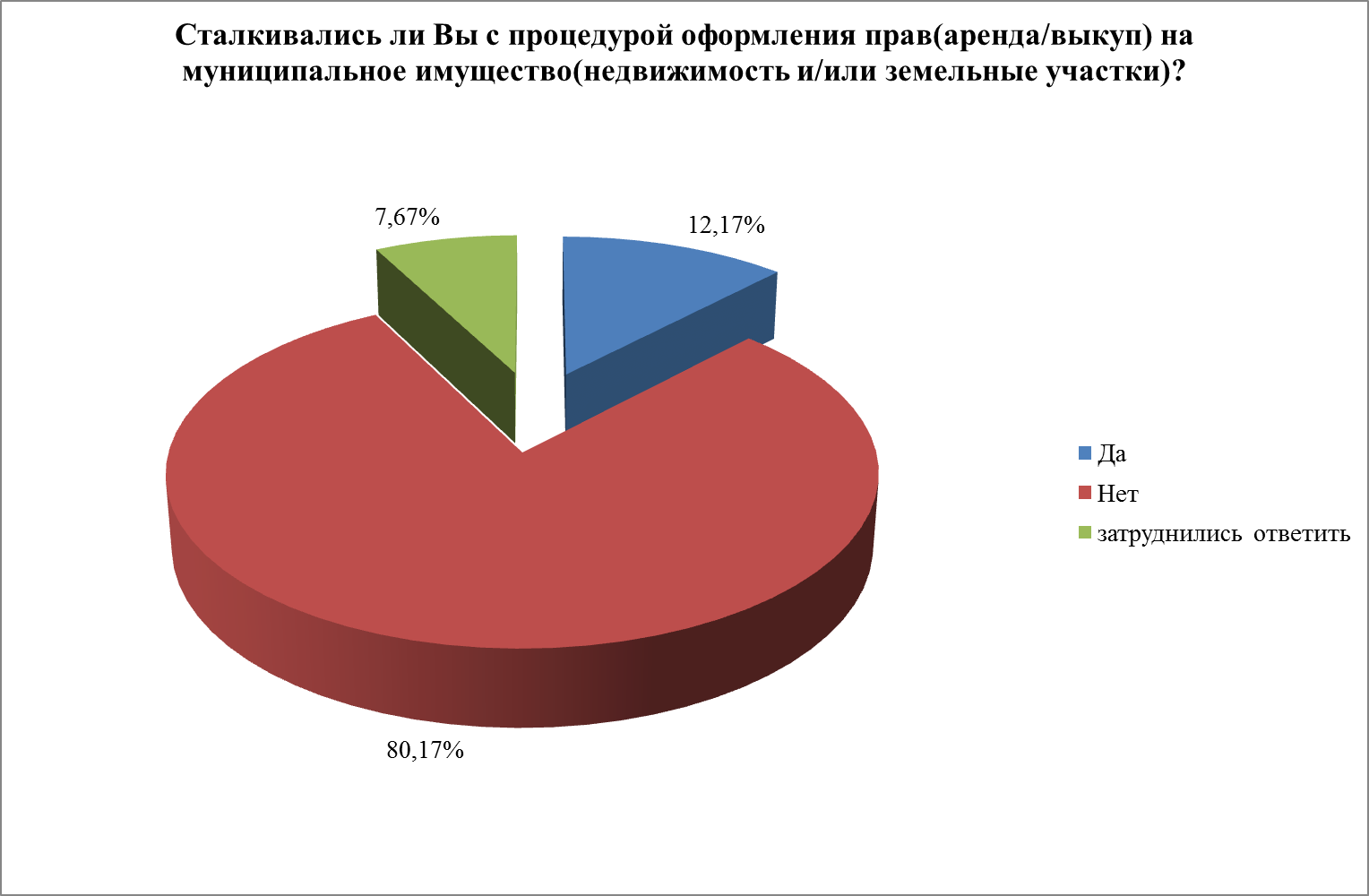 29. Какие проблемы возникали у Вас при оформлении прав на муниципальное имущество?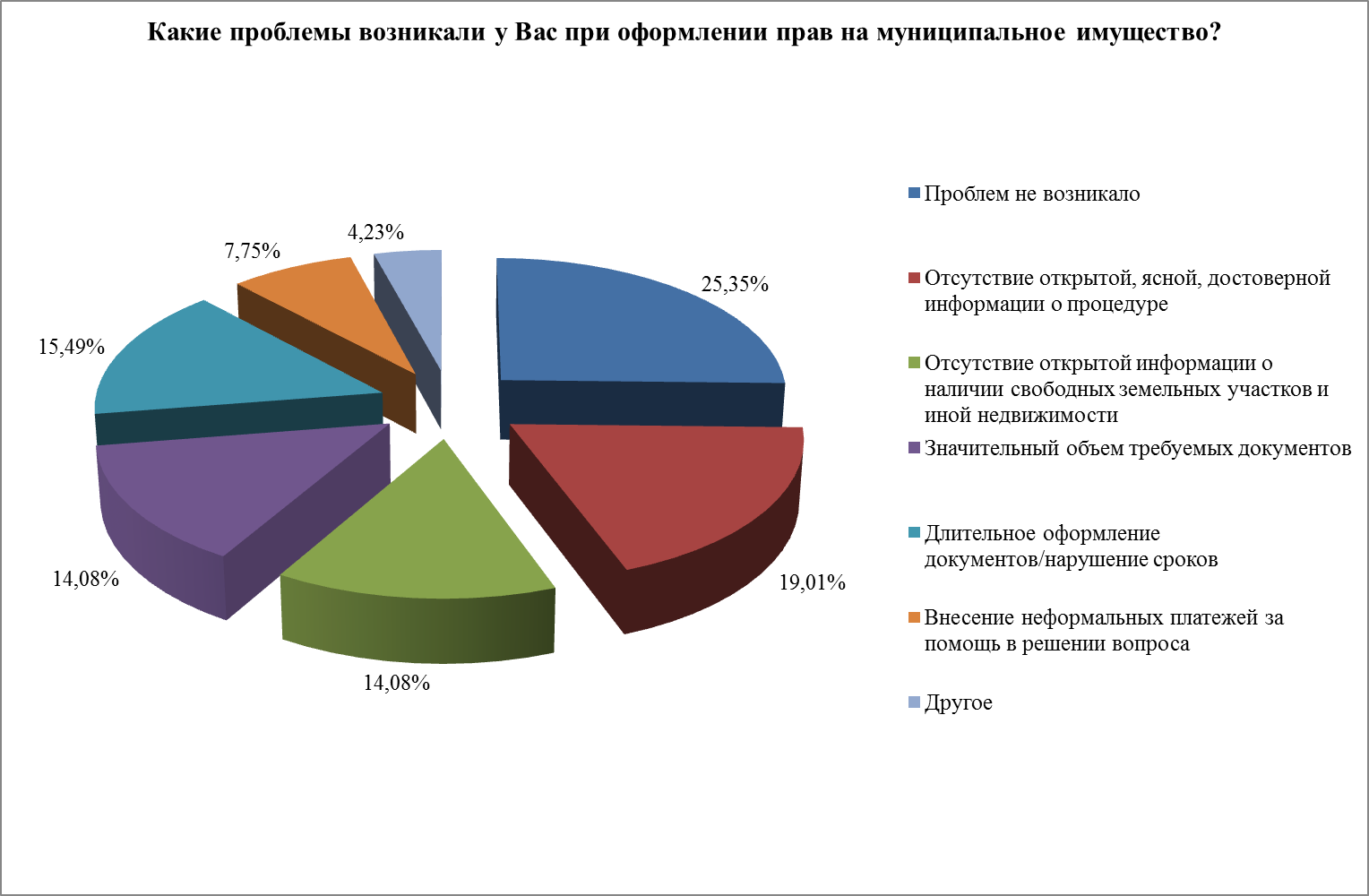 30. Сталкивались ли Вы с процедурой размещения нестационарного торгового объекта?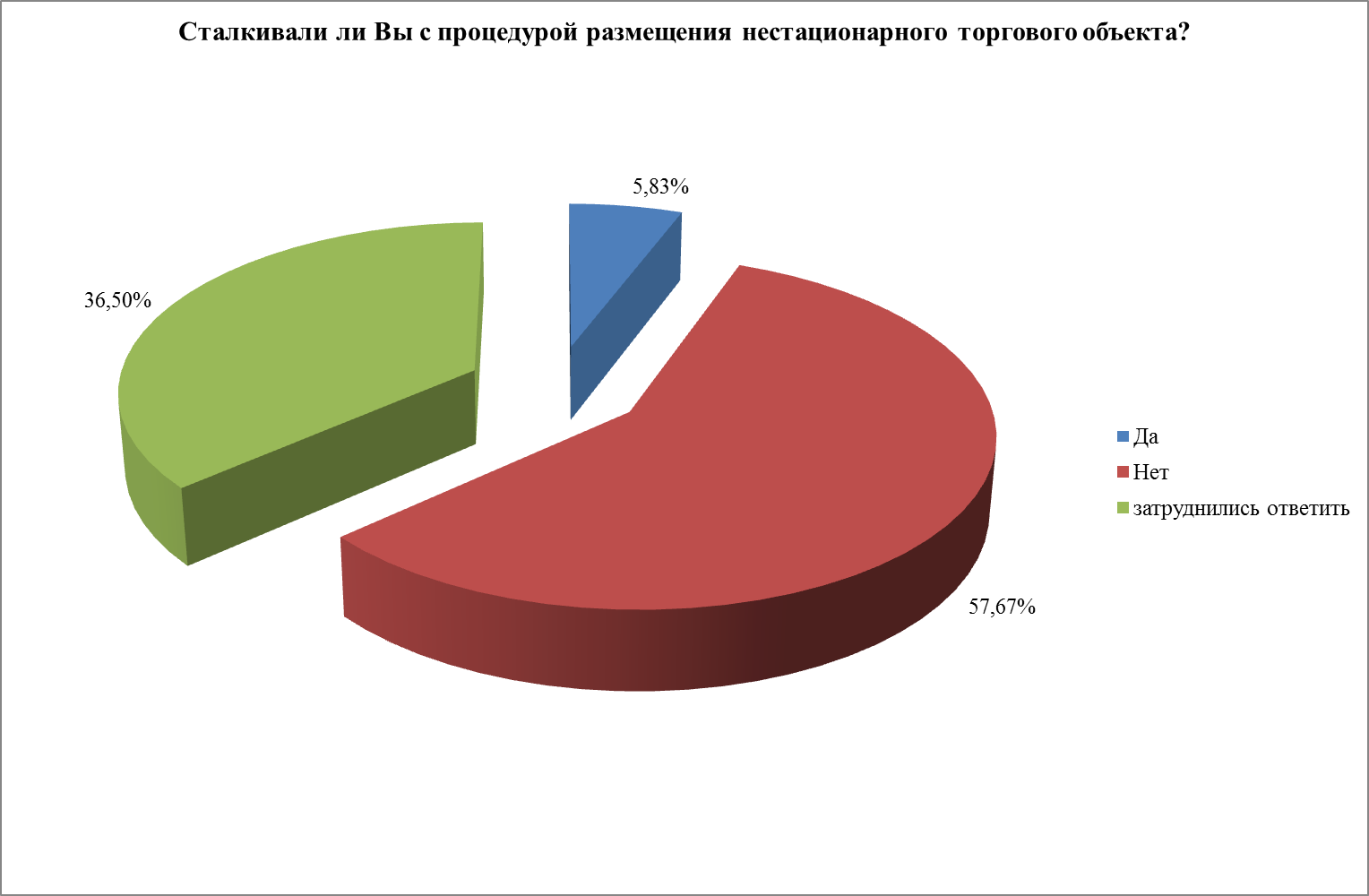 31. Какие проблемы возникали при размещении нестационарного торгового объекта?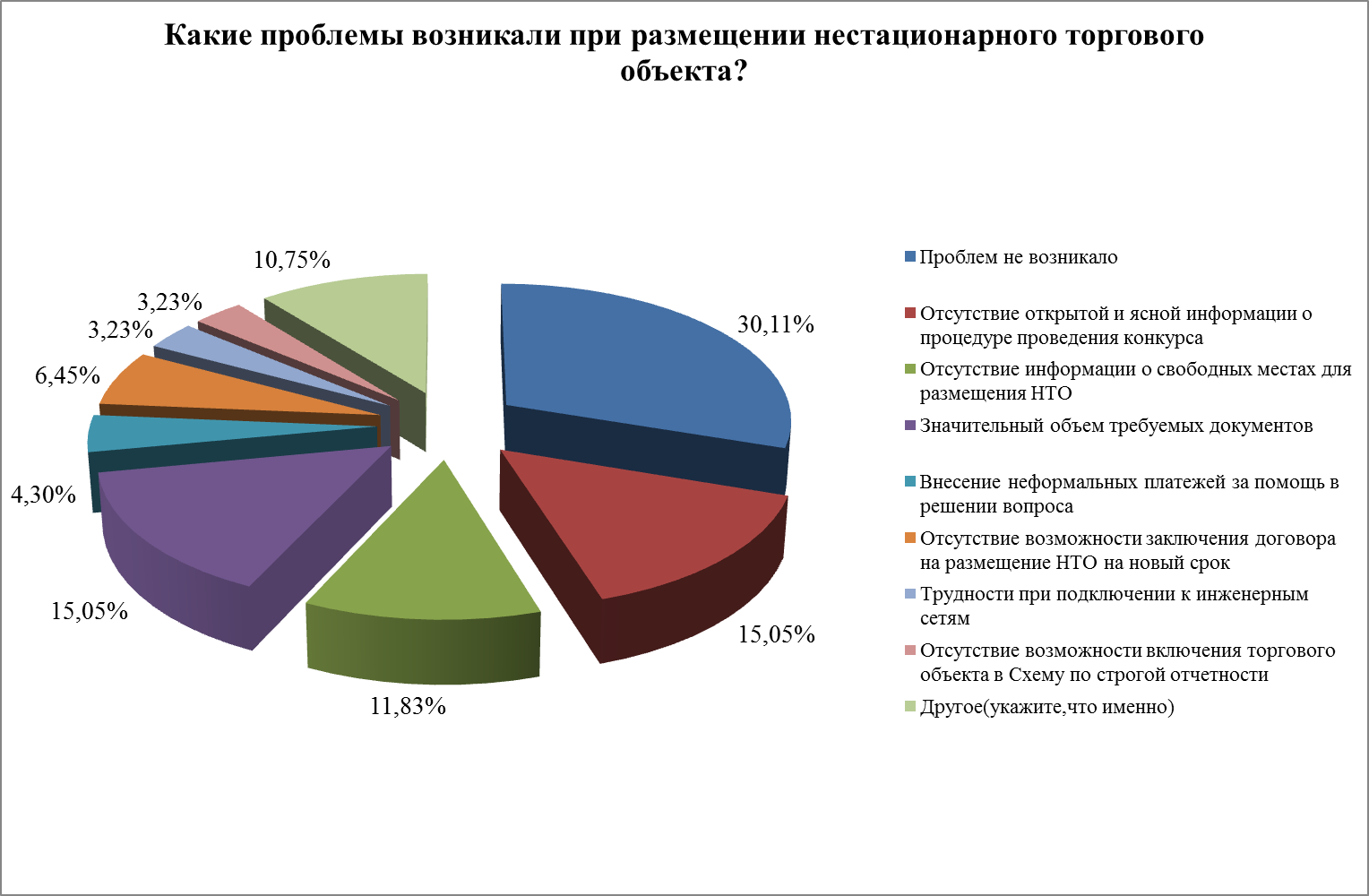 32. При осуществлении наличных денежных средств используете ли вы контрольно-кассовую технику (ККТ)? 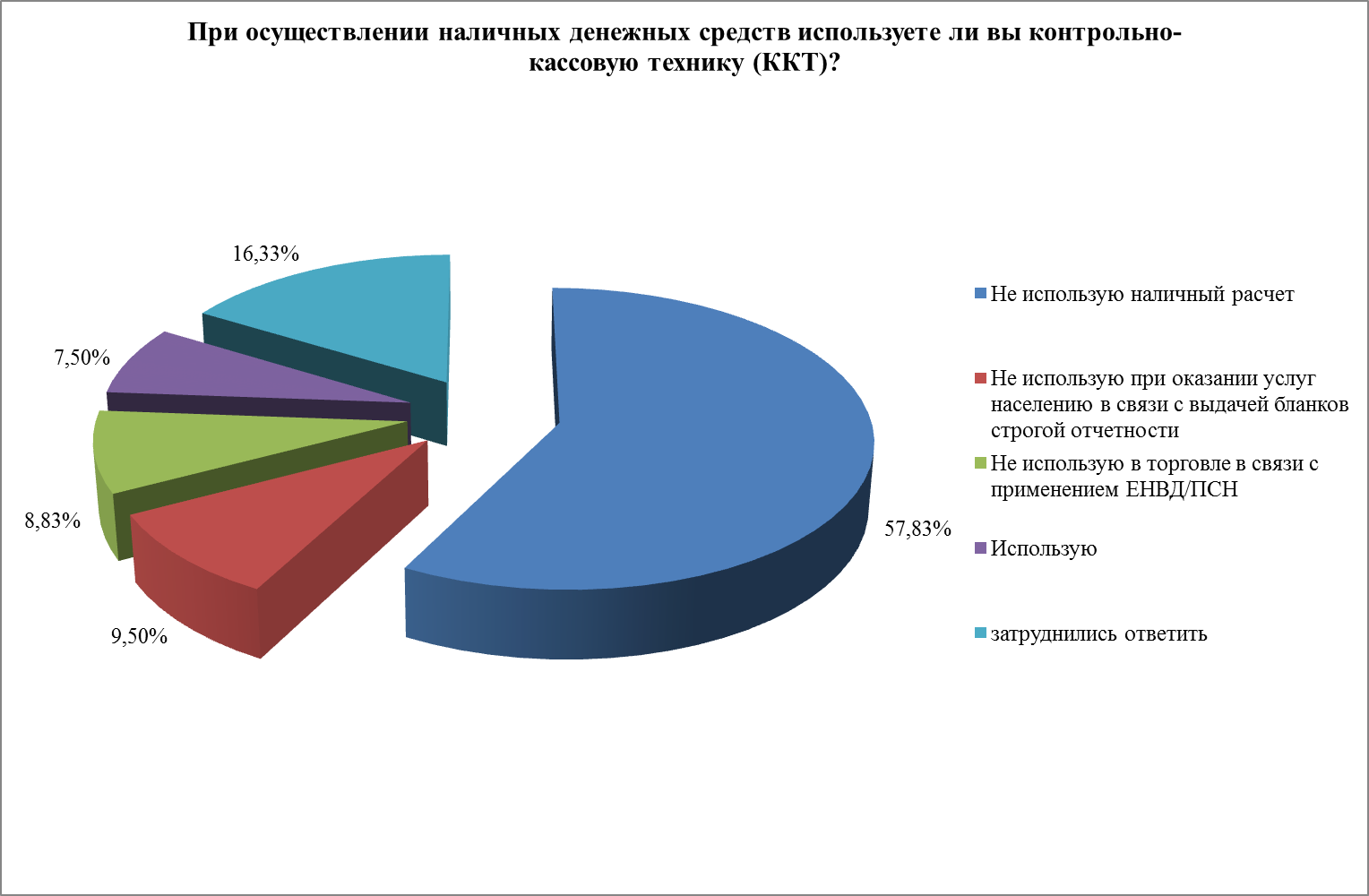 33. Как Вы оцениваете новый порядок применения ККТ (он-лайн кассы)?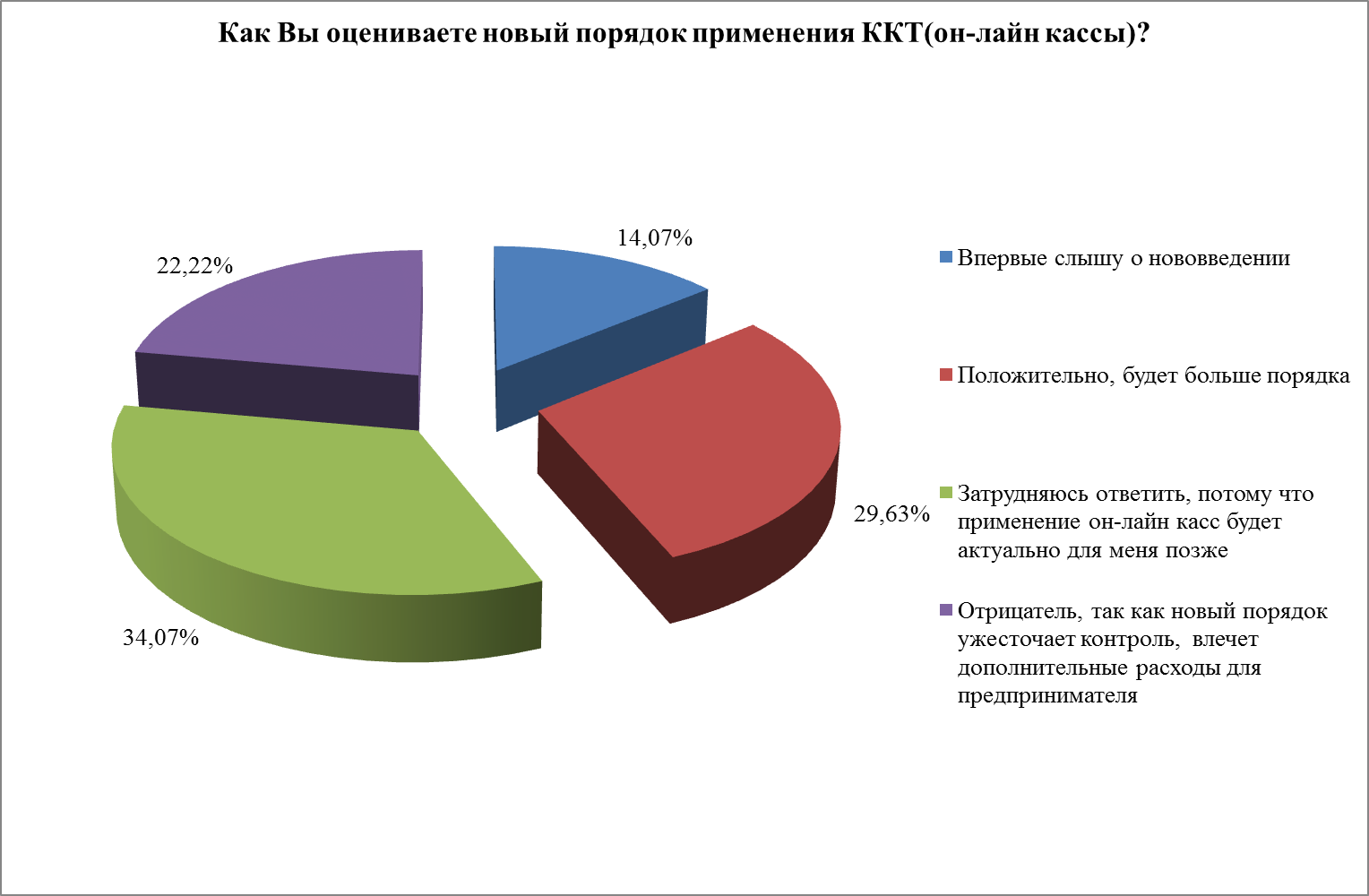 34. Обращались ли Вы за субсидиями (областными или муниципальными)?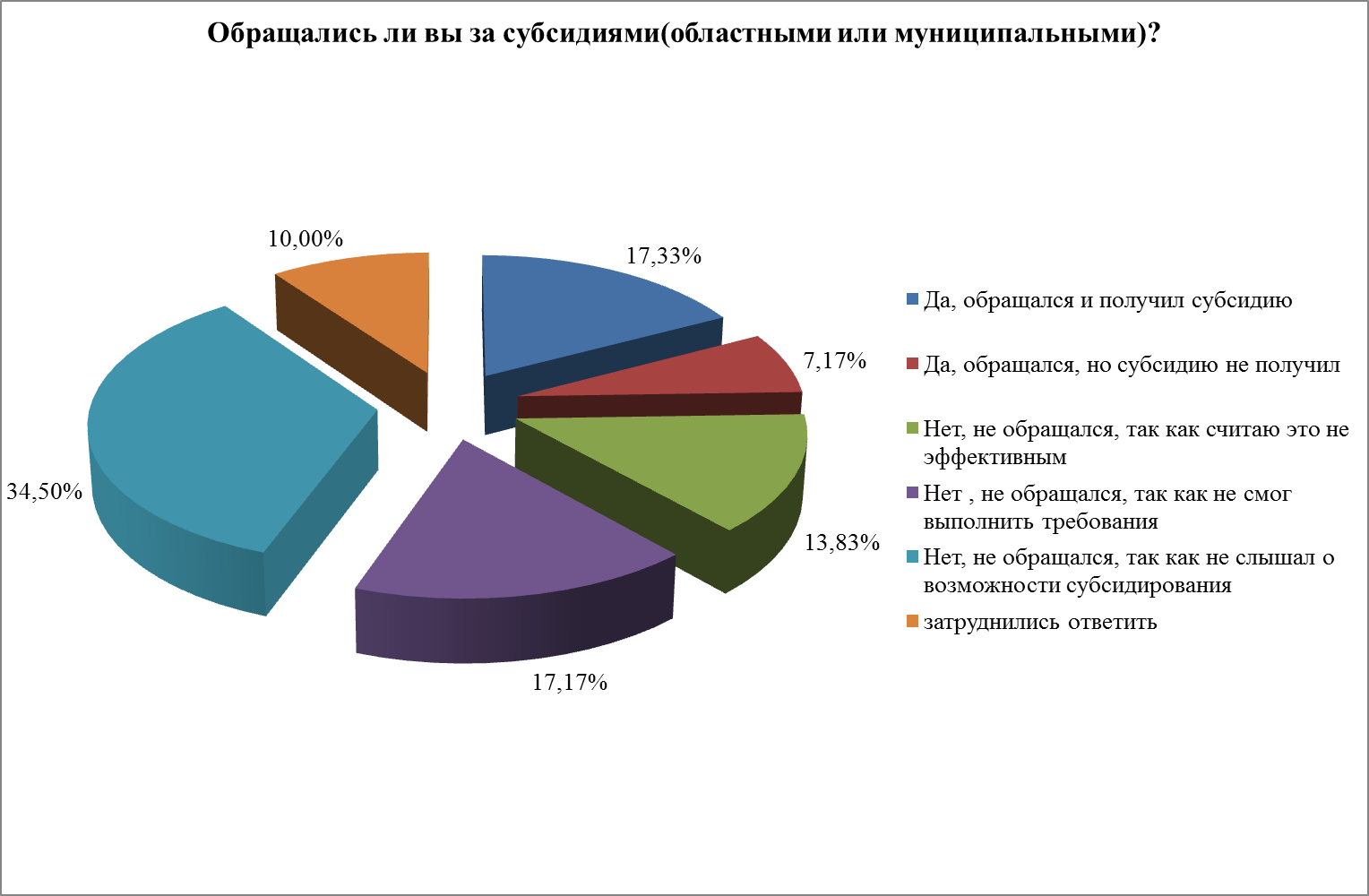 35. С какими проблемами Вы столкнулись при обращении за субсидией?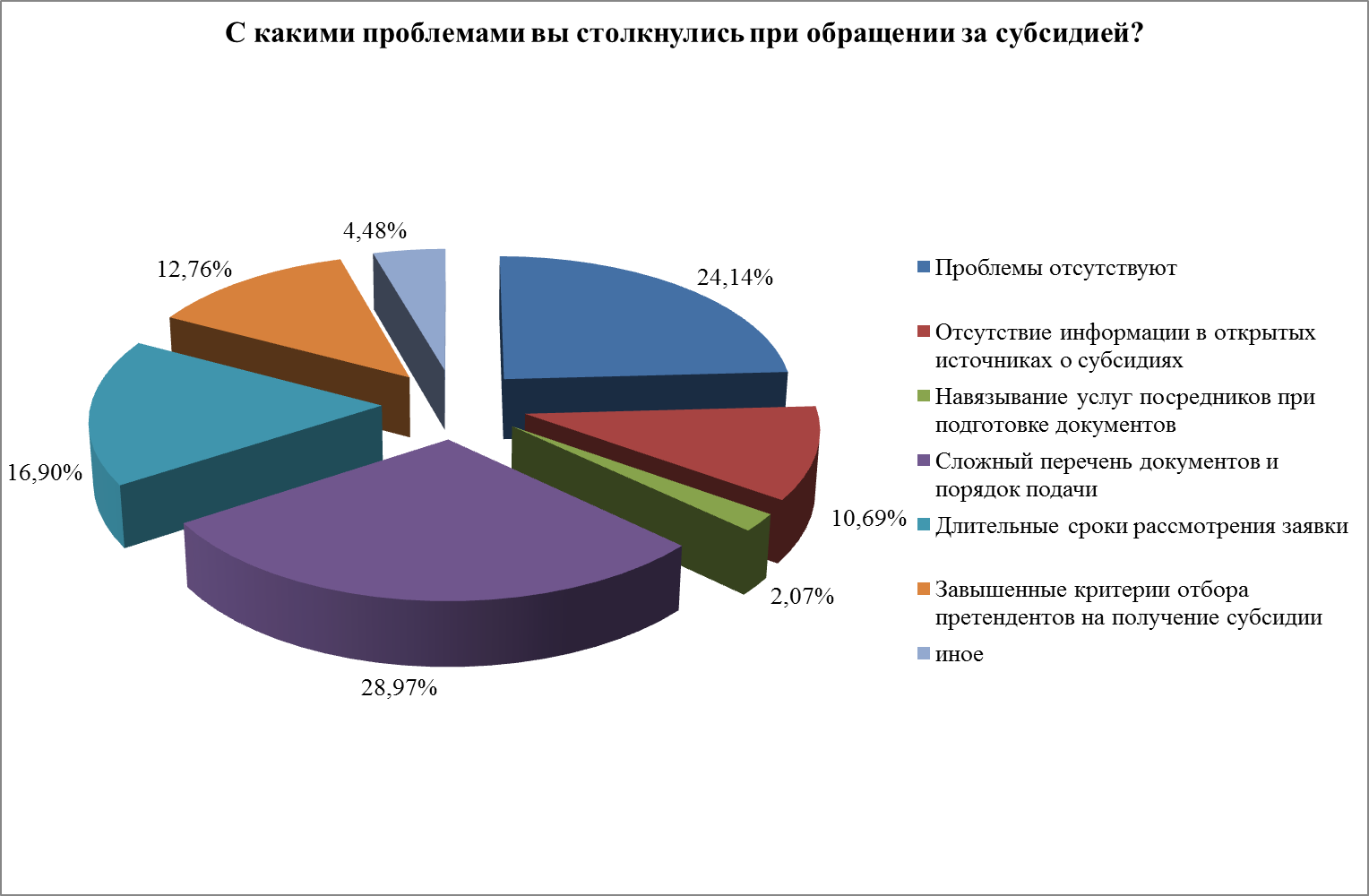 36. С какими проблемами Вы столкнулись при использовании полученной субсидии?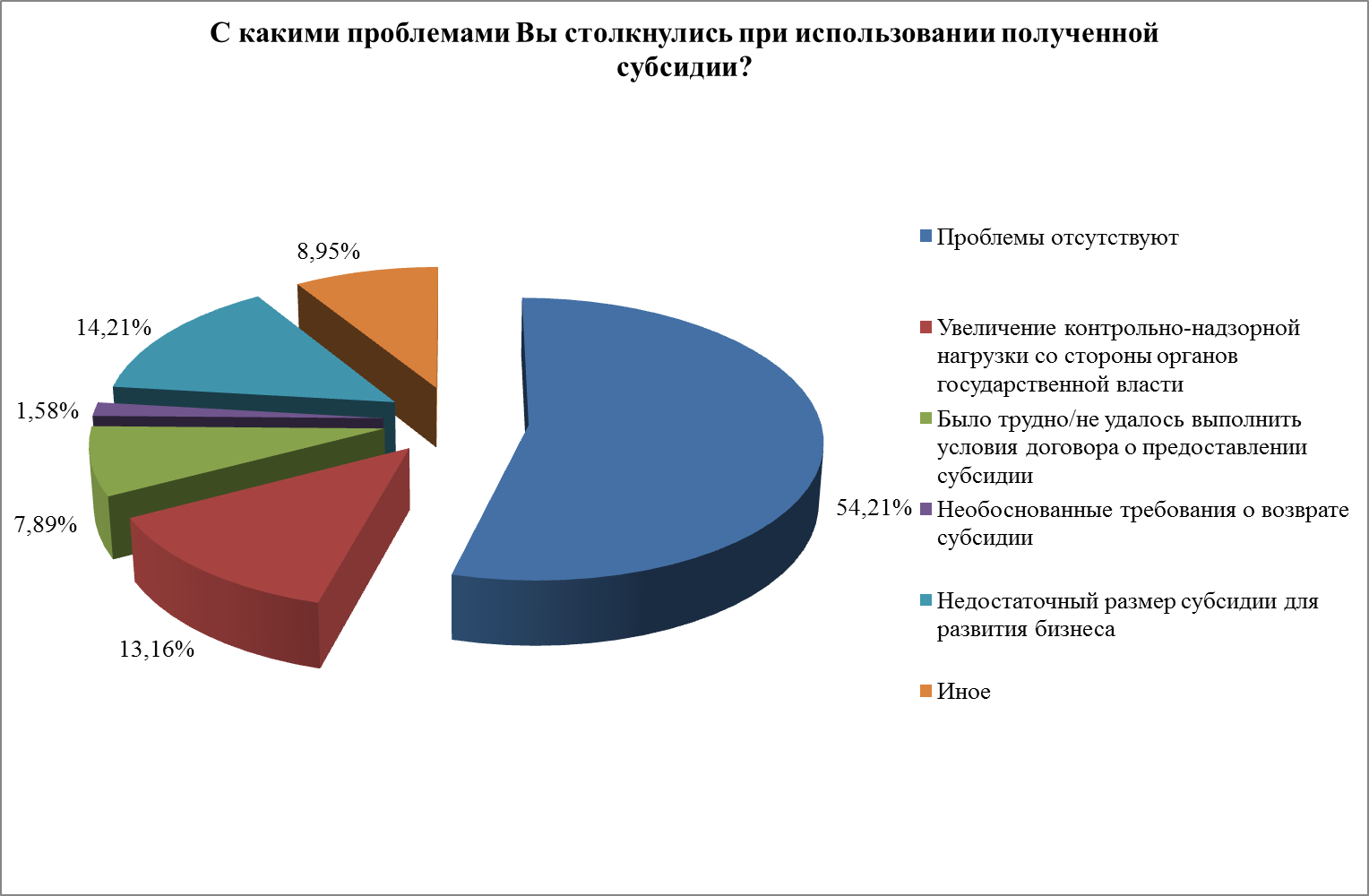 37. В каких формах государственной поддержки Вы наиболее нуждаетесь (можно выбрать несколько вариантов)?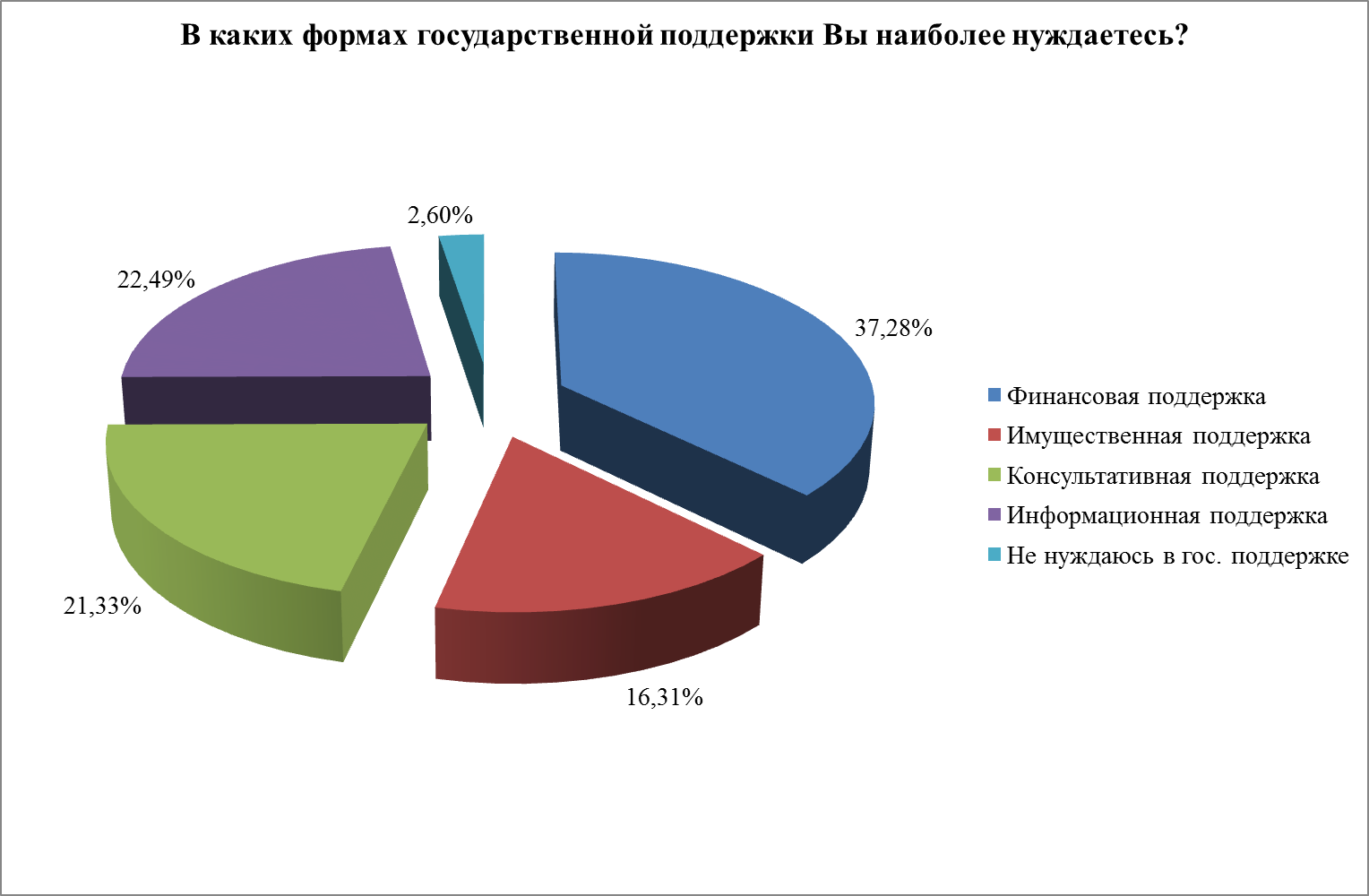 38. Оцените эффективность оказания малым и средним предприятиям следующих видов государственной поддержки на местном уровне?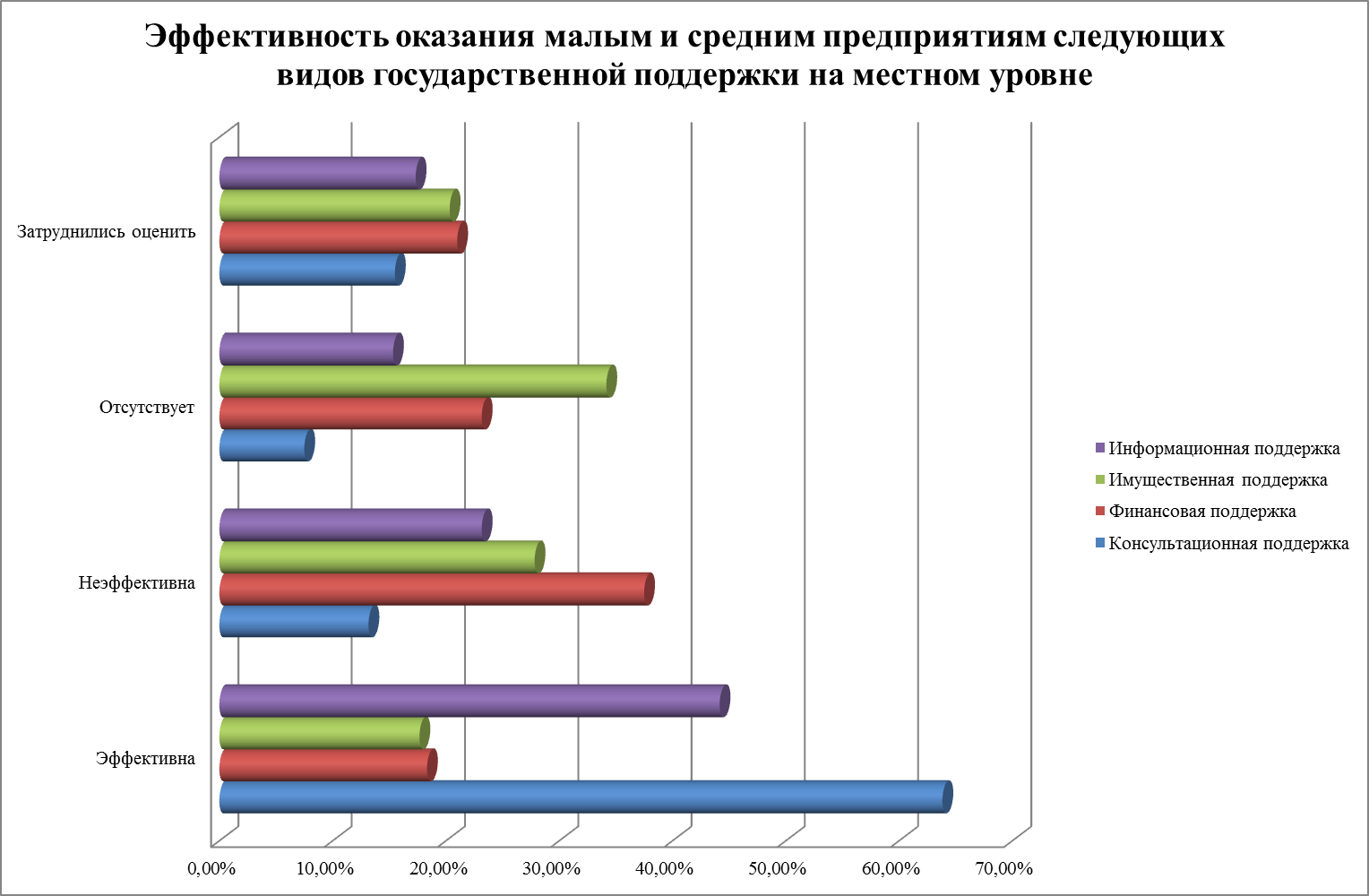 39. Оцените качество деятельности (услуг) муниципального центра развития предпринимательства «НОВЫЙ РОСТОВ».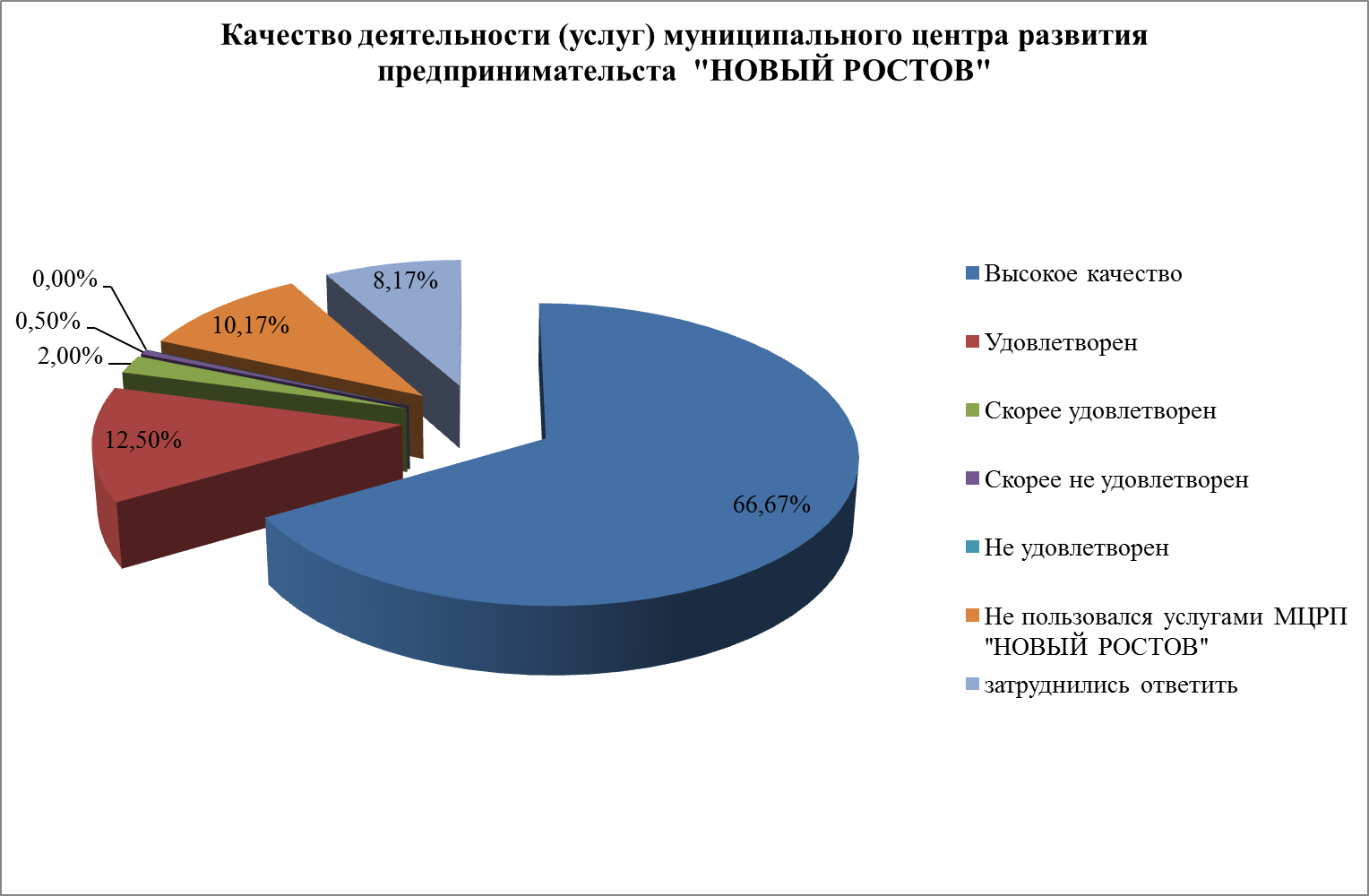 40. Оцените качество деятельности МФЦ в городе Ростове-на-Дону.38. 41. Как Вы оцениваете условия, созданные для  ведения бизнеса в городе Ростове-на-Дону?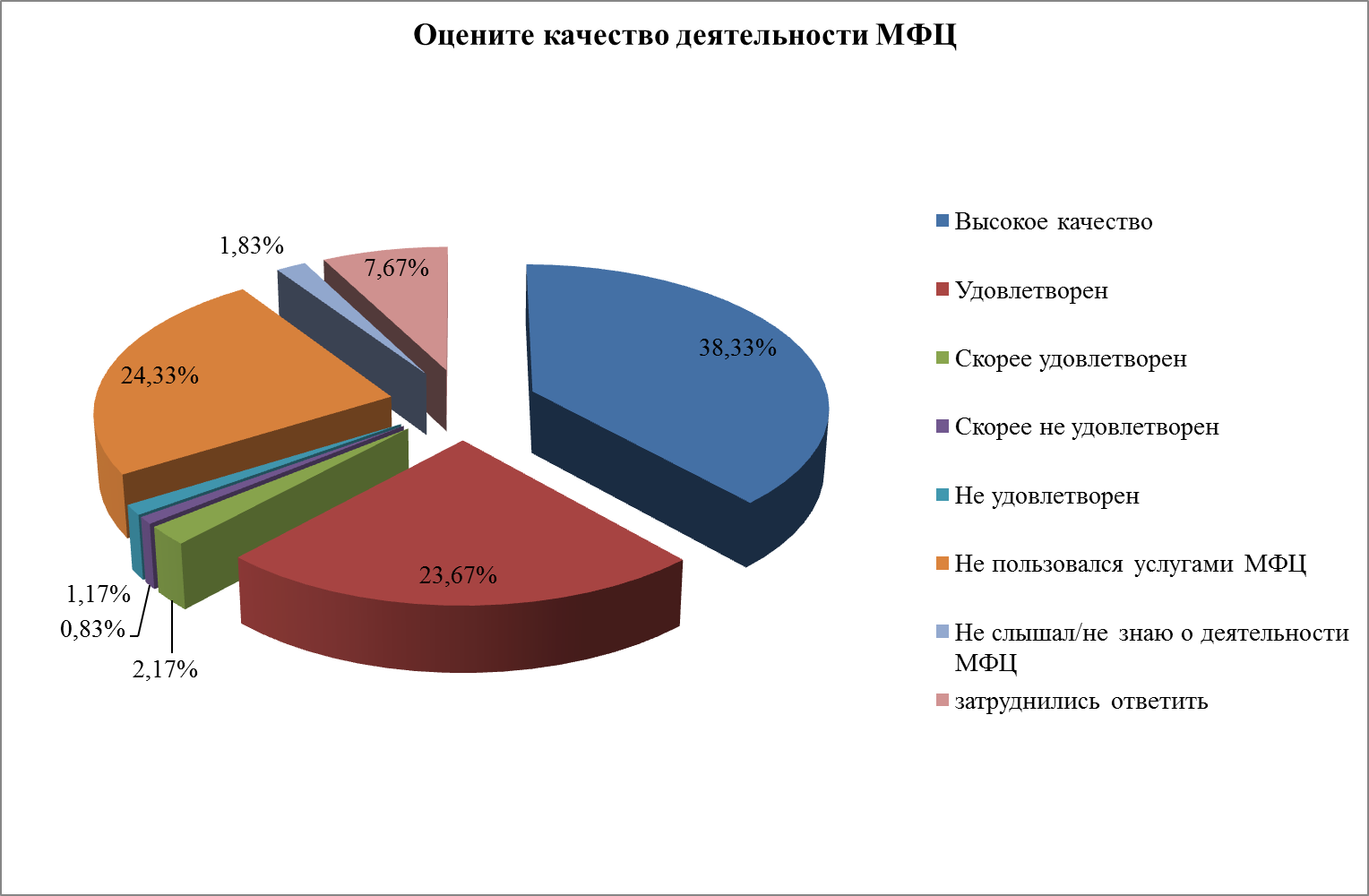 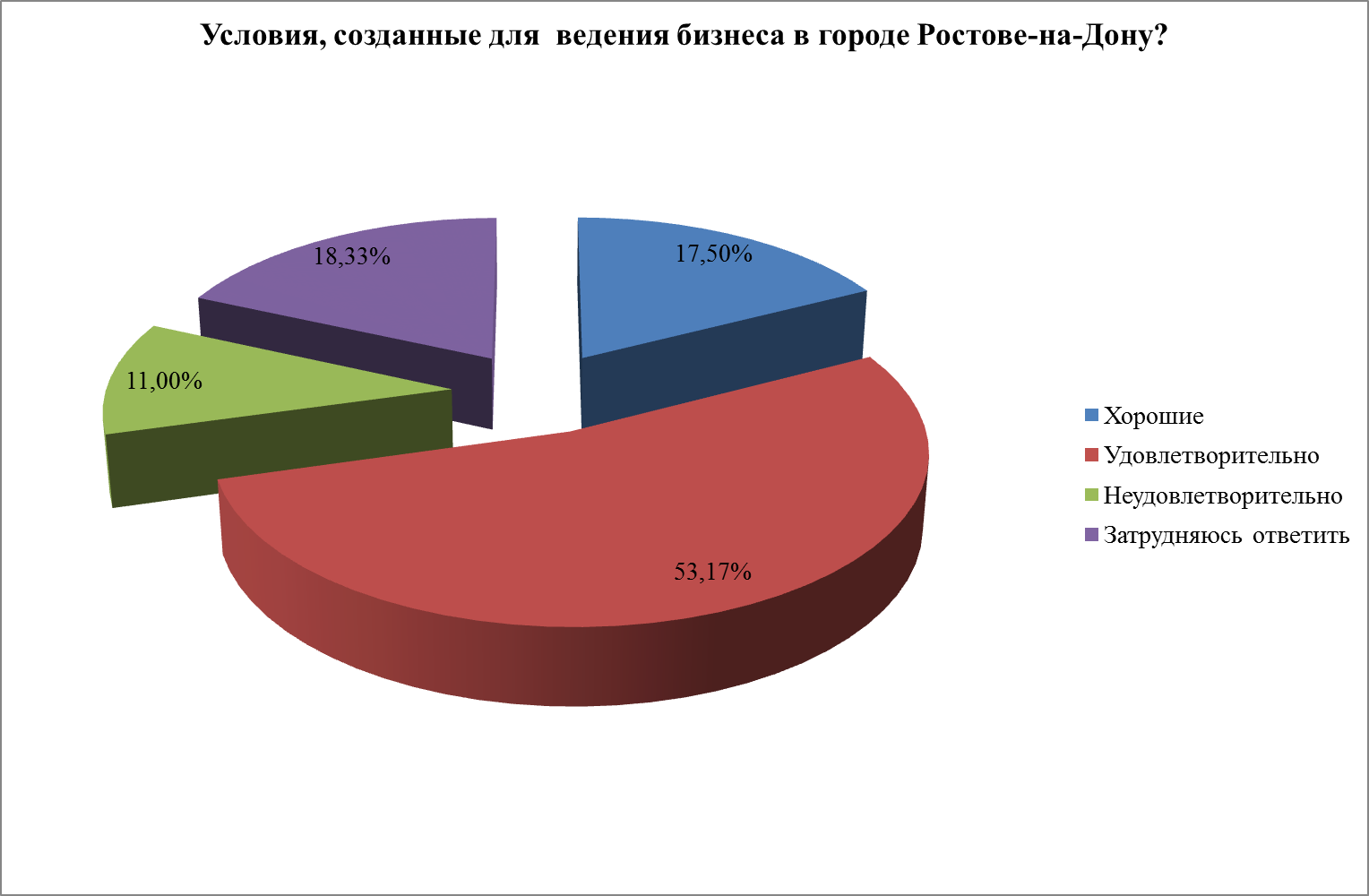 42. Считаете ли Вы, что в создании благоприятных условий для ведения предпринимательской деятельности в городе Ростове-на-Дону наблюдается положительная динамика?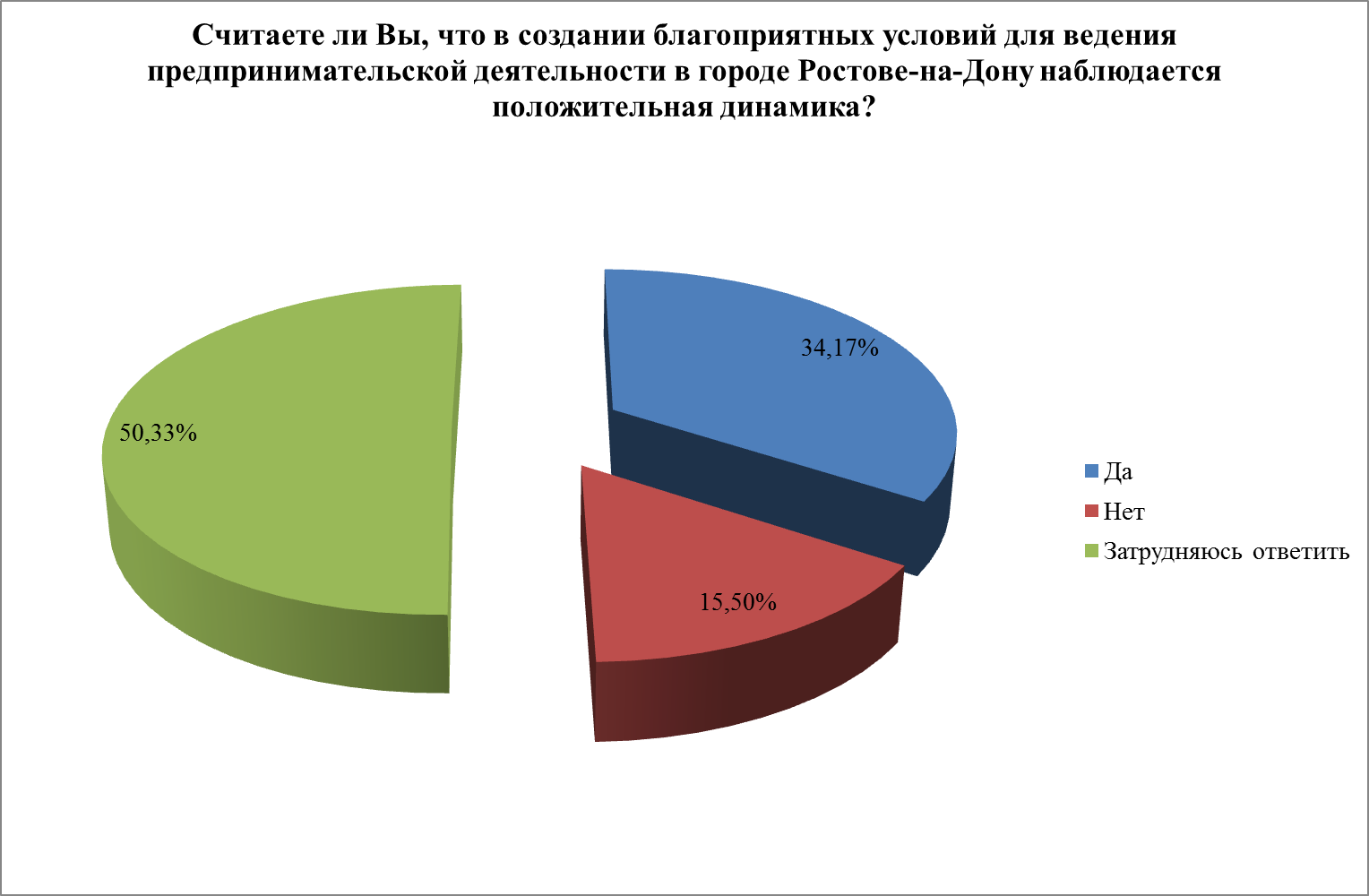 43. Как Вы оцениваете деятельность органов местного самоуправления (администрации) по созданию условий для ведения предпринимательской деятельности?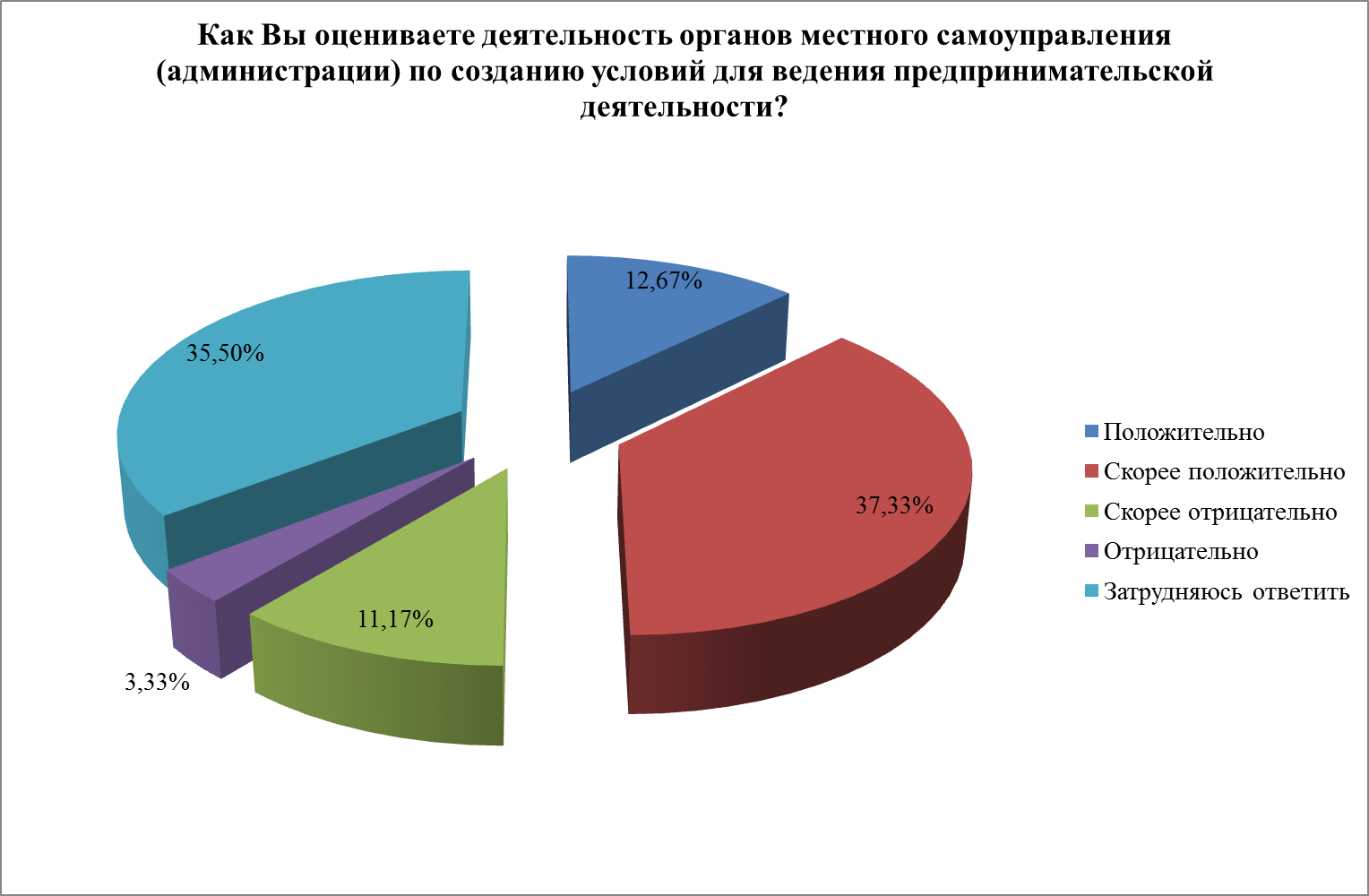 44. Как Вы оцениваете антикоррупционную деятельность в городе Ростове-на-Дону?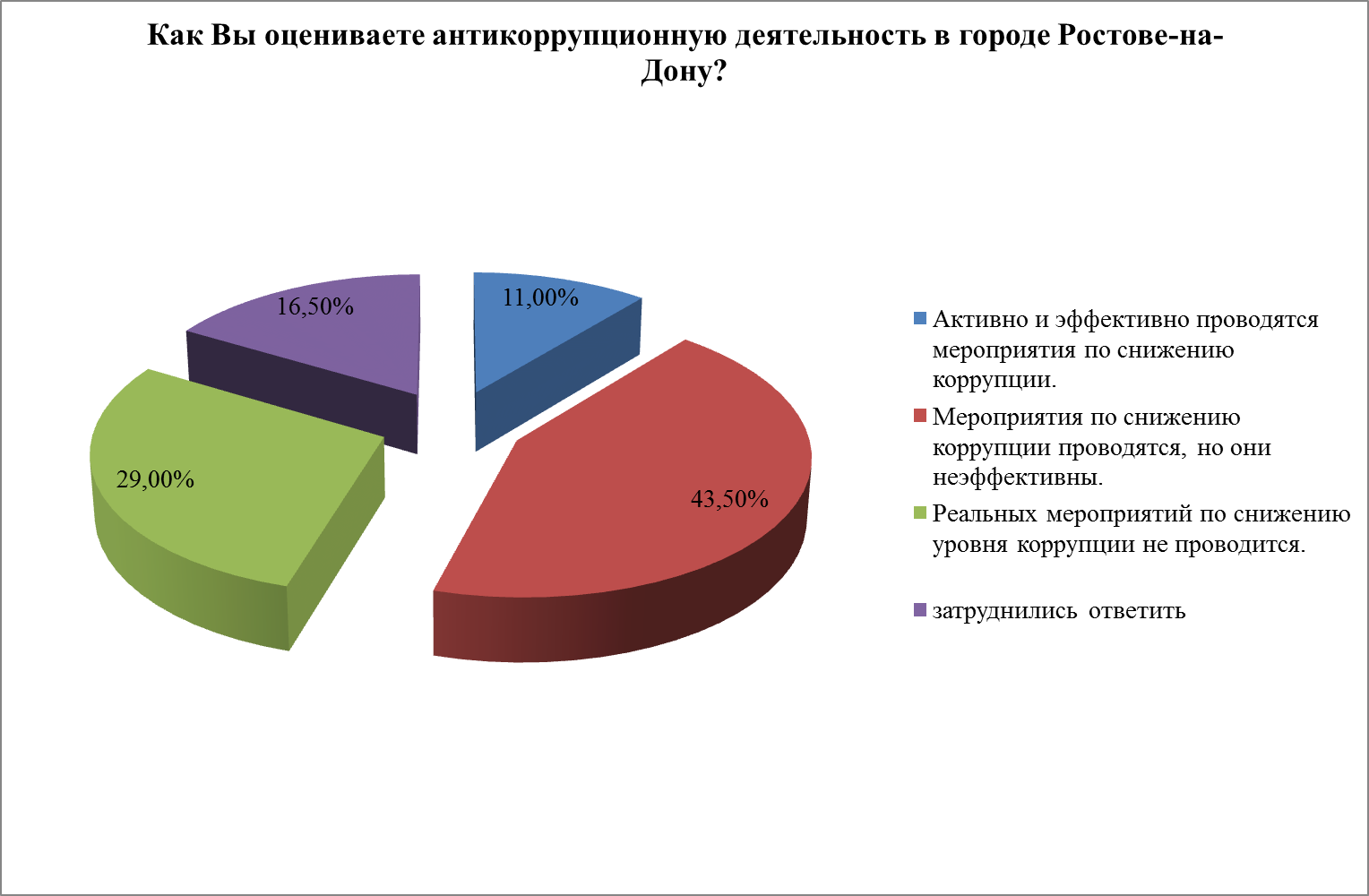 45. Как Вы считаете, изменился ли уровень коррупции за последний год?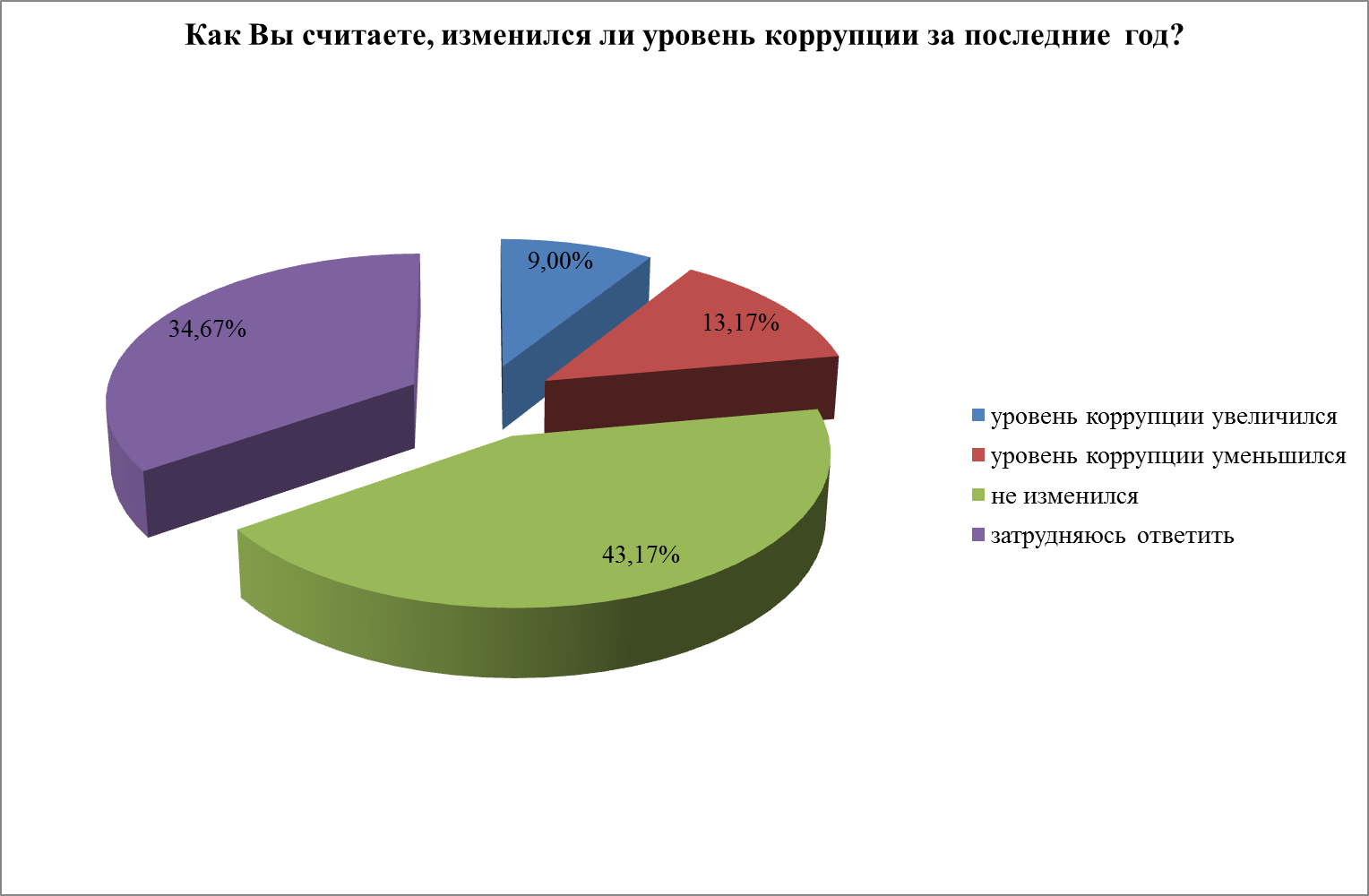 46. Известно ли Вам об основных направлениях поддержки предпринимательства, реализуемых в городе Ростове-на-Дону?  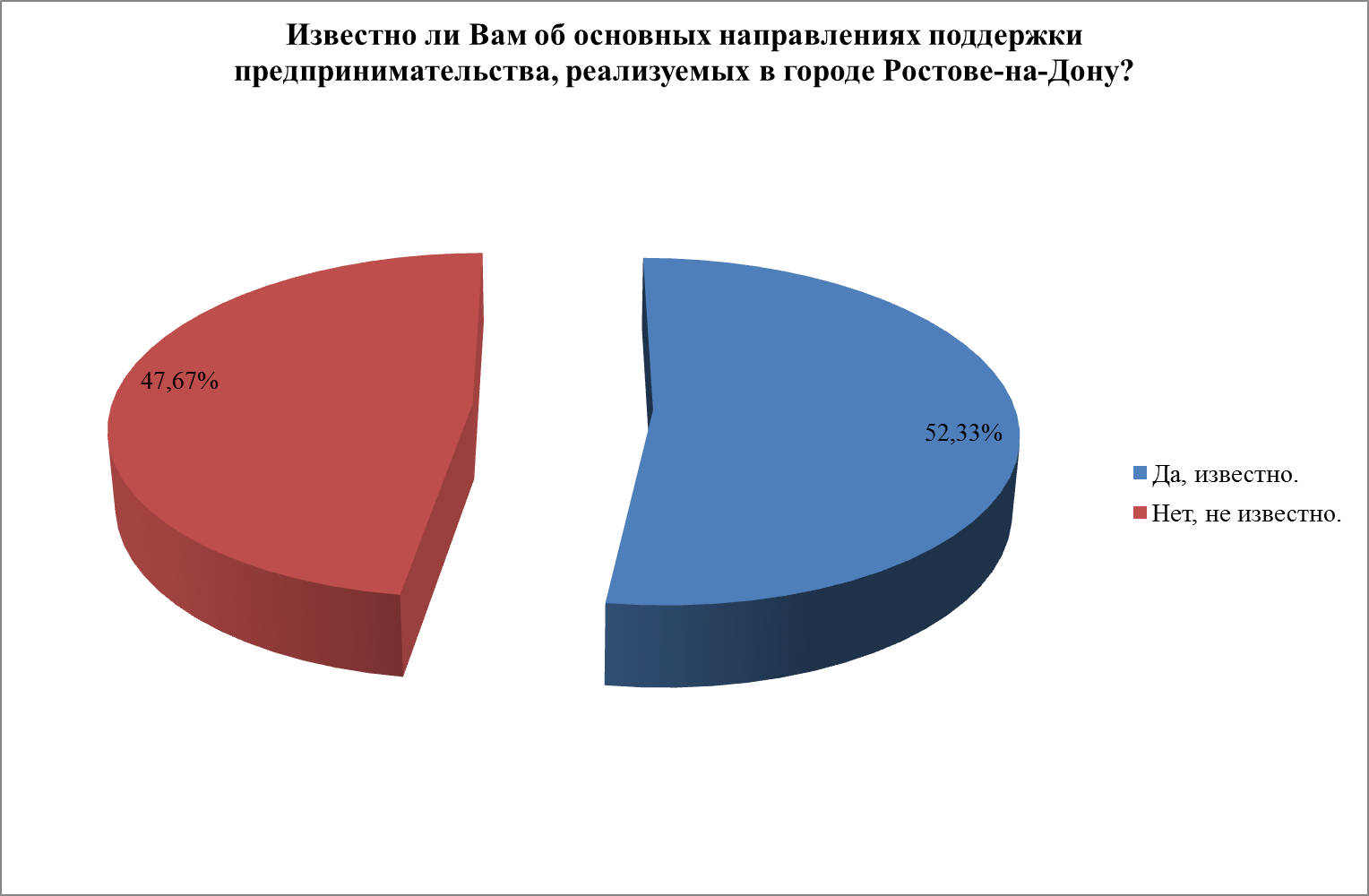 47. Знаете ли Вы о существовании городской комиссии по устранению нормативно-правовых, административных и организационных барьеров на пути развития предпринимательства?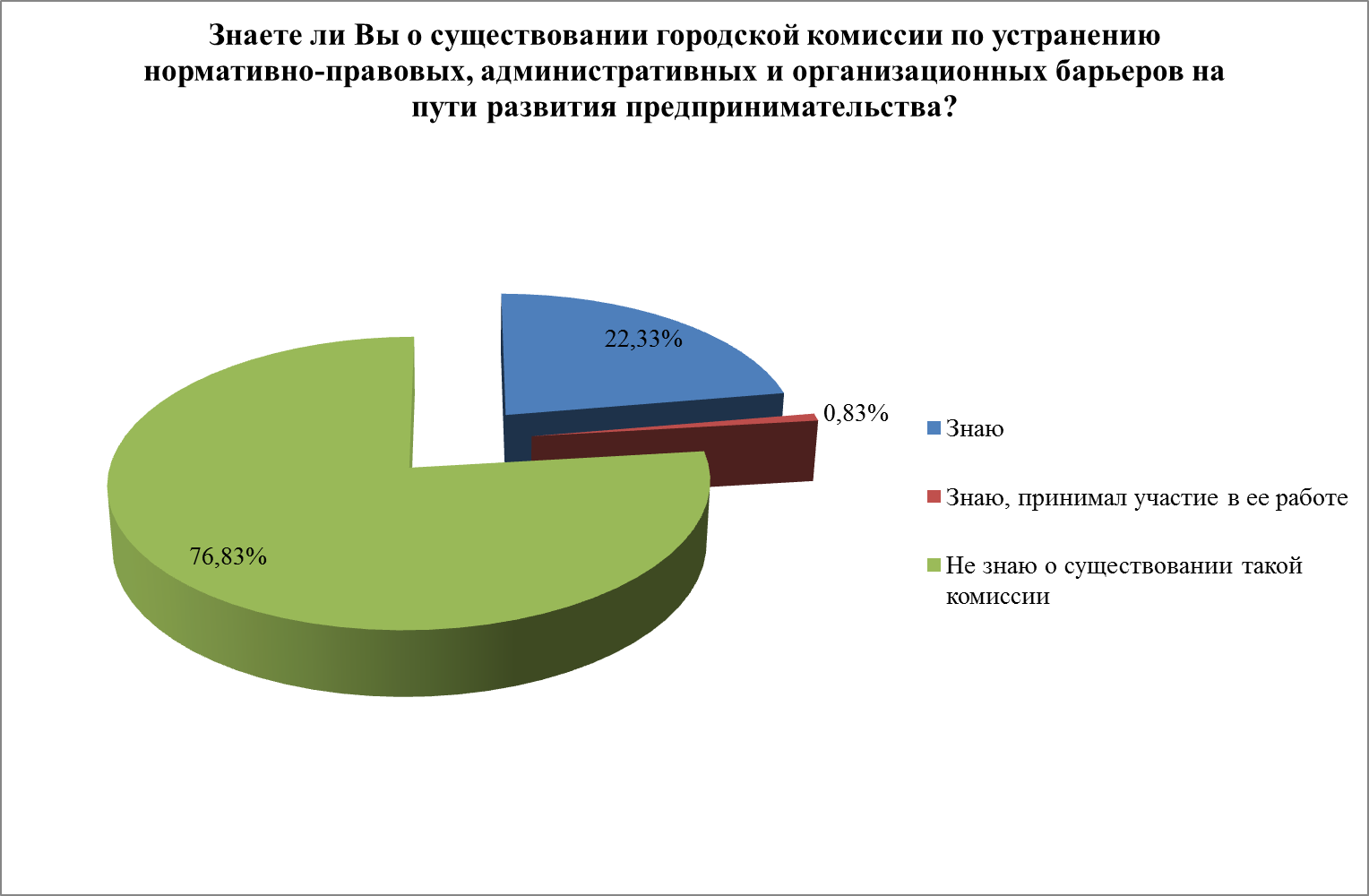 48. Повлиял ли кризис в экономике на Ваш бизнес?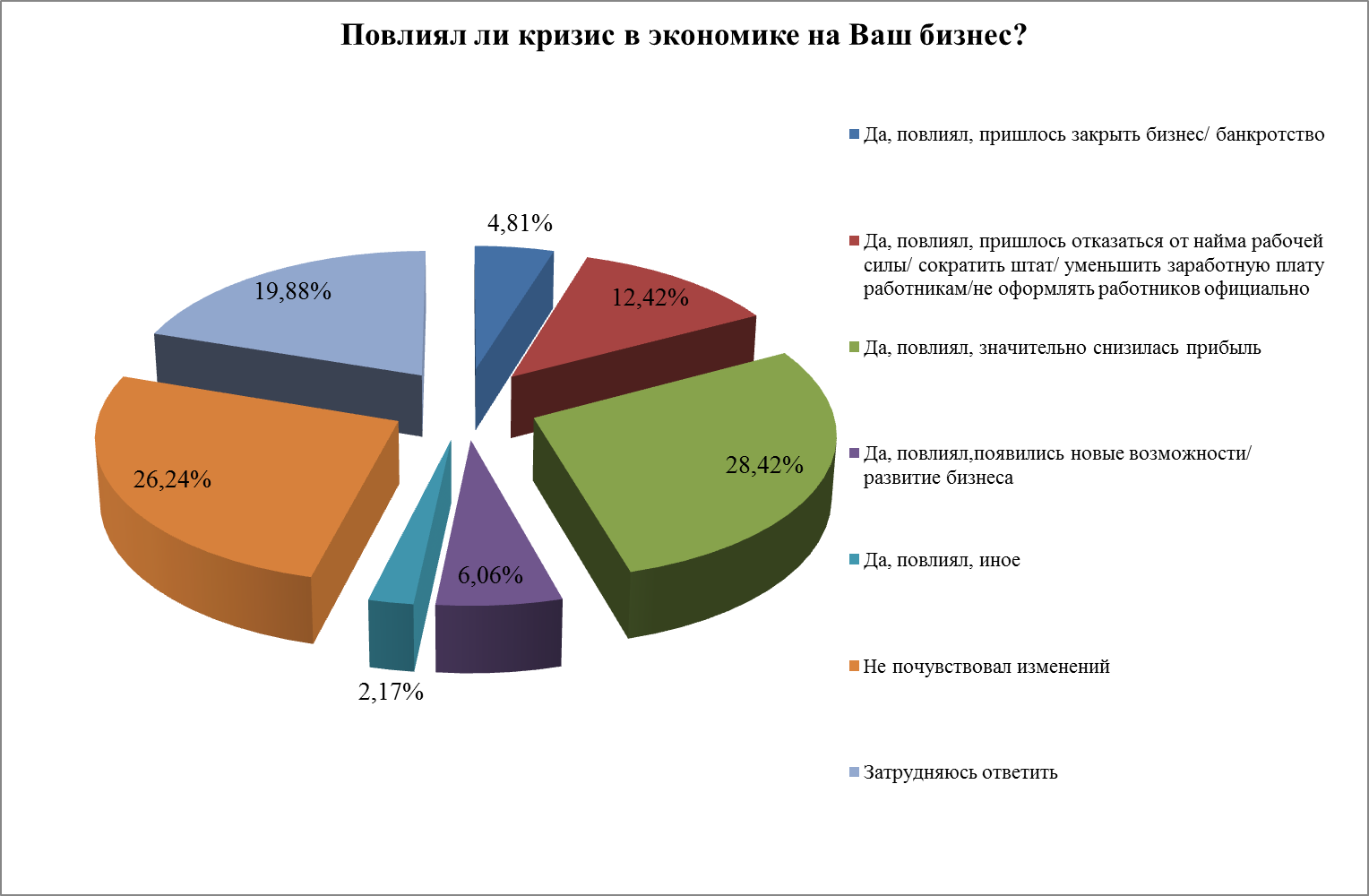 НаименованиеЗначение, %ИП   65,2ООО  32,8ОАО  0другая2НаименованиеЗначение, %Торговля22,85%Общественное питание3,73%Сельское хозяйство3,57%Оказание услуг53,65%Производство7,62%Строительство3,57%Другое 5,02%КоличествоЗначение, %нет16,50%1-558,33%6-1512,33%16-994,83%100 и более0,17%затруднились ответить7,83%НаименованиеЗначение, %Финансовые трудности (отсутствие стартового капитала)40,56%Проблемы с размещением бизнеса14,65%Дефицит квалифицированного персонала16,76%Слабая информированность в области действующего законодательства19,81%Иное  (укажите, что именно)2,46%Проблем не возникло. 5,74%НаименованиеЗначение, %Требование о предоставлении дополнительных документов. 10,83%Нарушение сроков государственной регистрации.3,17%Необоснованный отказ в государственной регистрации.1,33%Отсутствие информации о процедурах государственной регистрации (в.т.ч. заполнению регистрационных форм).18,17%Необходимость обоснования на комиссии штатного расписания, размера заработной платы сотрудников.0,67%Получение на номер мобильного телефона, указанного в заявлении на регистрацию, предложений от коммерческих банков, магазинов и пр.1,00%Иное4,17%Проблемы отсутствуют.60,67%НаименованиеЗначение, %УСНО72,67%ЕНВД12,50%ЕСХН1,83%Патент1,83%Общий11,17%Несколько режимов налогообложения 0,00%НаименованиеЗначение, %Большой объем налоговых платежей39,25%Большой объем налоговой отчетности 24,03%Отсутствие квалифицированного специалиста для ведения бухгалтерской отчетности21,76%Частое изменение налогового законодательства0,80%Иное12,02%НаименованиеЗначение, %Да, знаю, пользуюсь.9,67%Да, знаю, не пользуюсь43,00%нет, не знаю47,33%НаименованиеЗначение, %Положительно44,50%Нейтрально39,33%Отрицательно1,33%свой комментарий3,33%затруднились ответить11,50%Наименование54321затрудняюсь оценитьРазмещение бизнеса. Доступ к недвижимому имуществу (коммерческому/государственному/муниципальному). Сложность прохождения процедуры получения земельного участка для строительства, перевод жилого помещения в нежилое ,реконструкция и пр.22,0016,327,510,7158,5Проверки со стороны органов государственной власти и местного самоуправления107,6716,3321,337,177,5Разрешительные процедуры (лицензирования, сертификация)12,510,712,8330268Фискальная нагрузка (налоги, страховые взносы)27,73222,56,1774,67Взаимодействие с организациями, занимающими доминирующее положение на рынке (энерго-,водо,газоснабжение)7,678,3320,332432,337,33Участие в государственных/муниципальных конкурсах (аукционов)16,822,516,511,524,837,83Привлечение кредитов/займов26,716,326,179,1715,56,17Подбор кадров, соблюдение требований трудового законодательства12,31626,8319,220,834,83НаименованиеСитуация однозначно ухудшиласьСитуация скорее ухудшиласьСитуация не измениласьСитуация скорее улучшиласьСитуация однозначно улучшиласьзатрудняюсь оценитьРазмещение бизнеса. Доступ к недвижимому имуществу (коммерческому/государственному/муниципальному). Сложность прохождения процедуры получения земельного участка для строительства, перевод жилого помещения в нежилое ,реконструкция и пр.9,510,336,8312,36,524,5Проверки со стороны органов государственной власти и местного самоуправления2,337,1725,8316,224,6723,8Разрешительные процедуры (лицензирования, сертификация)3,338,8334,33218,83323,7Фискальная нагрузка (налоги, страховые взносы)1421,531,336,833,33323Взаимодействие с организациями, занимающими доминирующее положение на рынке (энерго-,водо,газоснабжение)6,177,8335,179,8317,3323,7Участие в государственных/муниципальных конкурсах (аукционов)6,171833,836,6710,3325Привлечение кредитов/займов13,514,235,6715,75,66715,3Подбор кадров, соблюдение требований трудового законодательства7,8310,73217,78,66723,2    НаименованиеЗначение, %Налоговые органы33,50%Территориальные органы Роспотребнадзора7,00%Полиция 3,83%Прокуратура9,67%Органы Государственного пожарного надзора7,50%Росприроднадзор2,67%Управление ветеринарии области1,33%Органы Россельхознадзора2,33%Органы Федеральной миграционной службы1,33%Ростехнадзор1,67%Региональная служба Государственного строительного надзора1,83%Комитет по охране окружающей среды и природных ресурсов1,17%Региональная служба по тарифам0,50%Администрация города Ростова-на-Дону, в том числе муниципальные комиссии5,50%Другое, укажите13,50% Затруднились ответить6,67%НаименованиеЗначение, %1-2 раза в год3,33%реже 1 раза в год22,00%чаще 1 раза в год19,17%проверки не проводились46,83%Затруднились ответить 8,67%НаименованиеЗначение, %Плановые проверки25,33%Внеплановые проверки по заявлению граждан4,50%Внеплановые проверки по иным основаниям13,00%Не проводились57,17%НаименованиеЗначение, %Предлагаются неофициальные платежи проверяющим.18,62%Отстаивают свои права в законном порядке.35,54%Соглашаются с обоснованными результатами проверки и платят штраф.32,00%Соглашаются даже с необоснованными результатами проверки во избежание дополнительных проблем.13,85%НаименованиеЗначение, %Да4,33%Нет87,17%Затруднились ответить8,50%НаименованиеЗначение, %Обращался, был положительный опыт0,83%Обращался, был отрицательный опыт2,33%Нет, не обращался14,83%Нет, не сталкивался и не обращался74,00%НаименованиеЗначение, %Заключаю трудовой договор45,54%Заключаю гражданско-правовой (договор возмездного оказания услуг, договор подряда)14,59%Не оформляю  работников официально11,83%Работаю самостоятельно, без наемных работников 28,04%НаименованиеЗначение, %Нет проблем.22,67%Отсутствие денежных средств для выплаты заработной платы3,50%Высокие размеры страховых  взносов во внебюджетные фонды на работников23,50%Высокие затраты на соблюдение норм трудового законодательства16,17%Большой объем кадровой документации12,67%Отсутствие квалифицированных специалистов 18,83%Иное 2,67%НаименованиеЗначение, %Интернет (сайты для поисков сотрудников, объявления и т.д.)53,50%Знакомые/родственники30,50%Печатные СМИ (газеты/журналы)8,50%Иное 7,50%НаименованиеЗначение, %Необоснованное затягивание процесса заключения договоров.10,03%Завышенные тарифы.23,60%Проверки и штрафы со стороны энерго-, водо-, газоснабжающих организаций4,28%Необходимость оплаты в случае отклонения объема фактически потребленной  электроэнергии от заявленных договорных объемов.6,34%Некачественное обслуживание (частые перерывы в подаче энергии, воды, газа, изношенность оборудования и т.д.).28,17%Другие проблемы (перечислить) 2,65%Никаких проблем процедура доступа к услугам естественных монополий не вызывает.24,93%НаименованиеЗначение, %Не участвовал в муниципальных закупках.73,83%Нет проблем.8,33%Отсутствие финансовых средств для обеспечения заявки/ обеспечения контракта.  7,33%Отсутствие единых правил идентификации участников как субъектов малого бизнеса2,50%Необходимость привлекать посредников для подготовки документов для участия в конкурсе4,33%Иное3,67%НаименованиеЗначение, %Да6,33%Нет47,00%Не торгую алкоголем46,67%НаименованиеЗначение, %Высокая стоимость подключения25,58%Проблемы технического характера (слабый интернет, перебои в работе системы и т.д.)23,26%Сложный порядок (процедура) подключения15,12%Проблем не возникало36,05%НаименованиеЗначение, %Да, пользуюсь.30,50%Нет, не пользуюсь 61,50%затруднились ответить8,00%НаименованиеЗначение, %Значение, %НаименованиеКредит в банкеМикрозаймВысокая процентная ставка25,12%10,04%Длительность оформления документов11,40%16,16%Большое количество требуемых документов19,41%17,03%Требования о предоставлении излишнего обеспечения13,25%14,85%Короткий срок кредита (займа)5,70%14,85%Небольшие суммы кредита (займа)11,86%15,28%Невозможность получения кредита (займа), предприятию, срок деятельности которого менее 1 года12,48%9,61%Иное 0,77%2,18%НаименованиеЗначение, %Да12,17%Нет80,17%затруднились ответить7,67%НаименованиеЗначение, %Проблем не возникало25,35%Отсутствие открытой, ясной, достоверной информации о процедуре19,01%Отсутствие открытой информации о наличии свободных земельных участков и иной недвижимости14,08%Значительный объем требуемых документов14,08%Длительное оформление документов/нарушение сроков15,49%Внесение неформальных платежей за помощь в решении вопроса7,75%Другое4,23%НаименованиеЗначение, %Да5,83%Нет57,67%затруднились ответить36,50% НаименованиеЗначение, %Проблем не возникало30,11%Отсутствие открытой и ясной информации о процедуре проведения конкурса15,05%Отсутствие информации о свободных местах для размещения НТО11,83%Значительный объем требуемых документов15,05%Внесение неформальных платежей за помощь в решении вопроса4,30%Отсутствие возможности заключения договора на размещение НТО на новый срок6,45%Трудности при подключении к инженерным сетям3,23%НаименованиеЗначение, %Не использую наличный расчет 57,83%Не использую при оказании услуг населению в связи с выдачей бланков строгой отчетности9,50%Не использую в торговле в связи с применением ЕНВД/ПСН8,83%Использую7,50%затруднились ответить16,33%НаименованиеЗначение, %Впервые слышу о нововведении14,07%Положительно, будет больше порядка29,63%Затрудняюсь ответить, потому что применение он-лайн касс будет актуально для меня позже34,07%Отрицатель, так как новый порядок ужесточает контроль,  влечет дополнительные расходы для предпринимателя22,22%НаименованиеЗначение, %Да, обращался и получил субсидию17,33%Да, обращался, но субсидию не получил7,17%Нет, не обращался, так как считаю это не эффективным13,83%Нет , не обращался, так как не смог выполнить требования17,17%Нет, не обращался, так как не слышал о возможности субсидирования34,50%затруднились ответить10,00%НаименованиеЗначение, %Проблемы отсутствуют24,14%Отсутствие информации в открытых источниках о субсидиях10,69%Навязывание услуг посредников при подготовке документов2,07%Сложный перечень документов и порядок подачи28,97%Длительные сроки рассмотрения заявки16,90%Завышенные критерии отбора претендентов на получение субсидии12,76%иное4,48%НаименованиеЗначение, %Проблемы отсутствуют54,21%Увеличение контрольно-надзорной нагрузки со стороны органов государственной власти13,16%Было трудно/не удалось выполнить условия договора о предоставлении субсидии7,89%Необоснованные требования о возврате субсидии1,58%Недостаточный размер субсидии для развития бизнеса14,21%Иное8,95%НаименованиеЗначение, %Финансовая поддержка 37,28%Имущественная поддержка 16,31%Консультативная поддержка21,33%Информационная поддержка22,49%Не нуждаюсь в гос. поддержке2,60%ЭффективнаНеэффективнаОтсутствуетЗатруднились оценитьКонсультационная поддержка63,83%13,17%7,50%15,50%Финансовая поддержка18,33%37,50%23,17%21,00%Имущественная поддержка17,67%27,83%34,17%20,33%Информационная поддержка44,17%23,17%15,33%17,33%НаименованиеЗначение, %Высокое качество66,67%Удовлетворен12,50%Скорее удовлетворен2,00%Скорее не удовлетворен0,50%Не удовлетворен0,00%Не пользовался услугами МЦРП "НОВЫЙ РОСТОВ"10,17%затруднились ответить8,17%НаименованиеЗначение, %Высокое качество38,33%Удовлетворен23,67%Скорее удовлетворен2,17%Скорее не удовлетворен0,83%Не удовлетворен1,17%Не пользовался услугами МФЦ24,33%Не слышал/не знаю о деятельности МФЦ1,83%затруднились ответить7,67%НаименованиеЗначение, %Хорошие.17,50%Удовлетворительно53,17%Неудовлетворительно11,00%Затрудняюсь ответить.18,33%НаименованиеЗначение, %Да34,17%Нет15,50%Затрудняюсь ответить50,33%НаименованиеЗначение, %Положительно12,67%Скорее положительно37,33%Скорее отрицательно11,17%Отрицательно 3,33%Затрудняюсь ответить35,50%НаименованиеЗначение, %Активно и эффективно проводятся мероприятия по снижению коррупции.11,00%Мероприятия по снижению коррупции проводятся, но они неэффективны.43,50%Реальных мероприятий по снижению уровня коррупции не проводится.29,00%Затруднились ответить16,50%НаименованиеЗначение, %Уровень коррупции увеличился9,00%Уровень коррупции уменьшился13,17%Не изменился  43,17%Затрудняюсь ответить34,67%НаименованиеЗначение, %Да, известно.52,33%Нет, не известно. 47,67%НаименованиеЗначение, %Знаю22,33%Знаю, принимал участие в ее работе0,83%Не знаю о существовании такой комиссии76,83%НаименованиеЗначение, %Да, повлиял, пришлось закрыть бизнес/ банкротство4,81%Да, повлиял, пришлось отказаться от найма рабочей силы/ сократить штат/ уменьшить заработную плату работникам/не оформлять работников официально12,42%Да, повлиял, значительно снизилась прибыль28,42%Да, повлиял, появились новые возможности/ развитие бизнеса6,06%Да, повлиял, иное 2,17%Не почувствовал изменений26,24%Затрудняюсь ответить19,88%